AppendicesAppendix 1: Search historiesPubMed Search date (original): 21/09/2018 Update: 14/10/2020EmbaseSearch date (original): 25/9/2018Updated: 14/10/2020CINAHLSearch day (original): 24/9/2018Updated: 14/10/2020Cochrane LibrarySearch date (original): 11/09/2018 Updated: 14/10/2020Appendix 2: Risk of bias assessment across studiesAppendix 3: Forest plots for all subgroups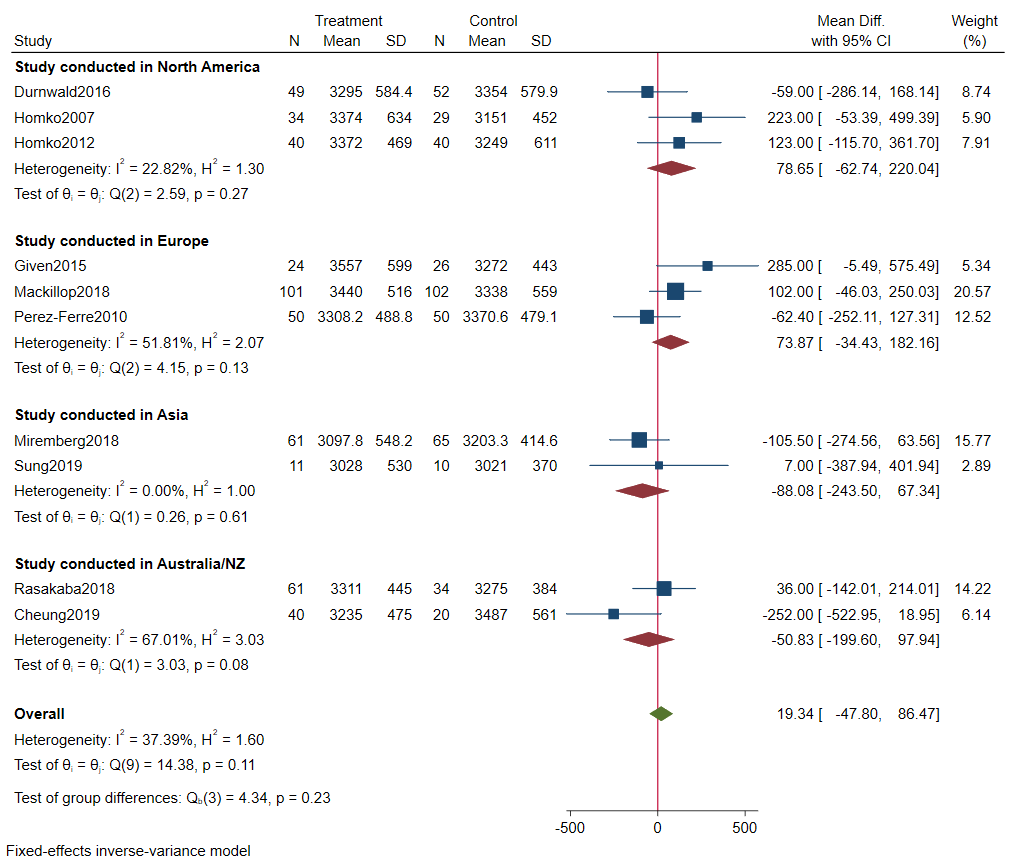 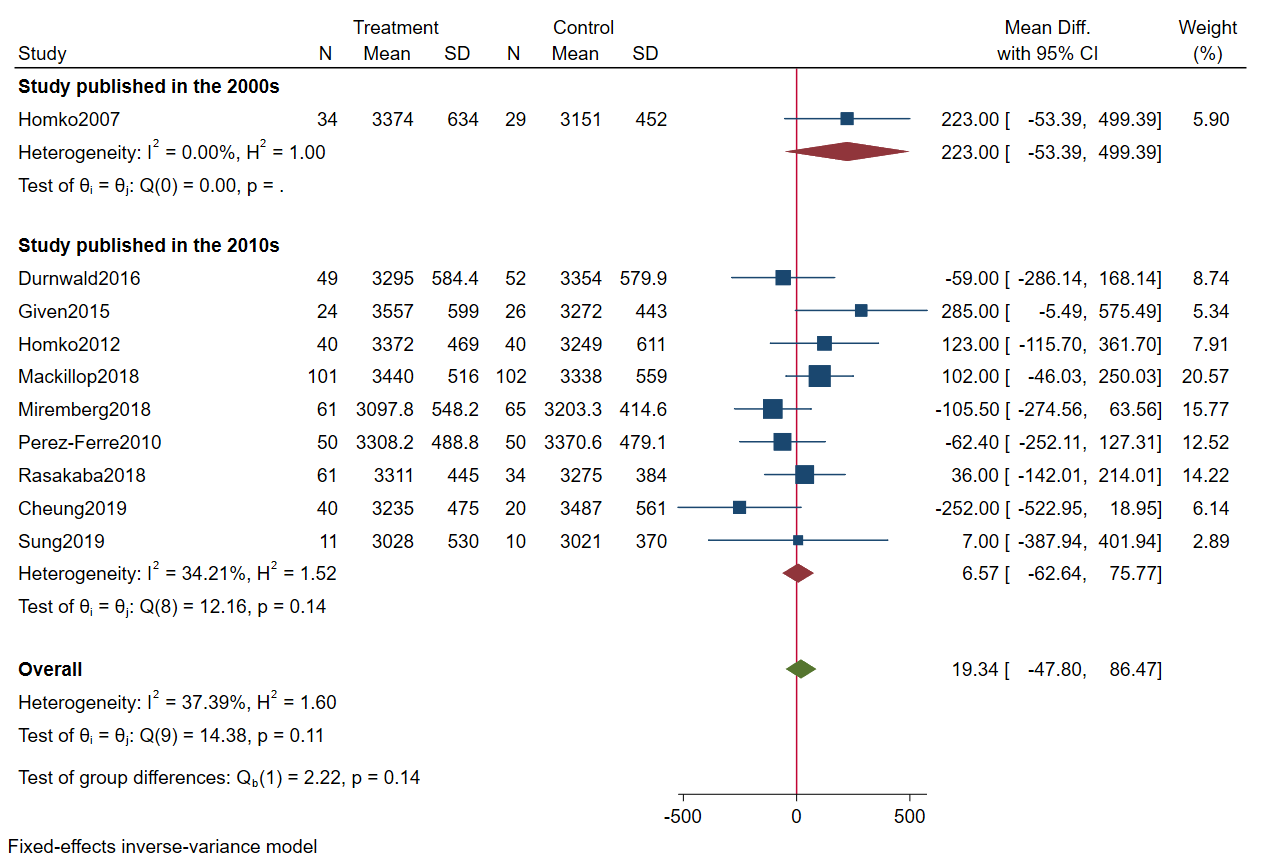 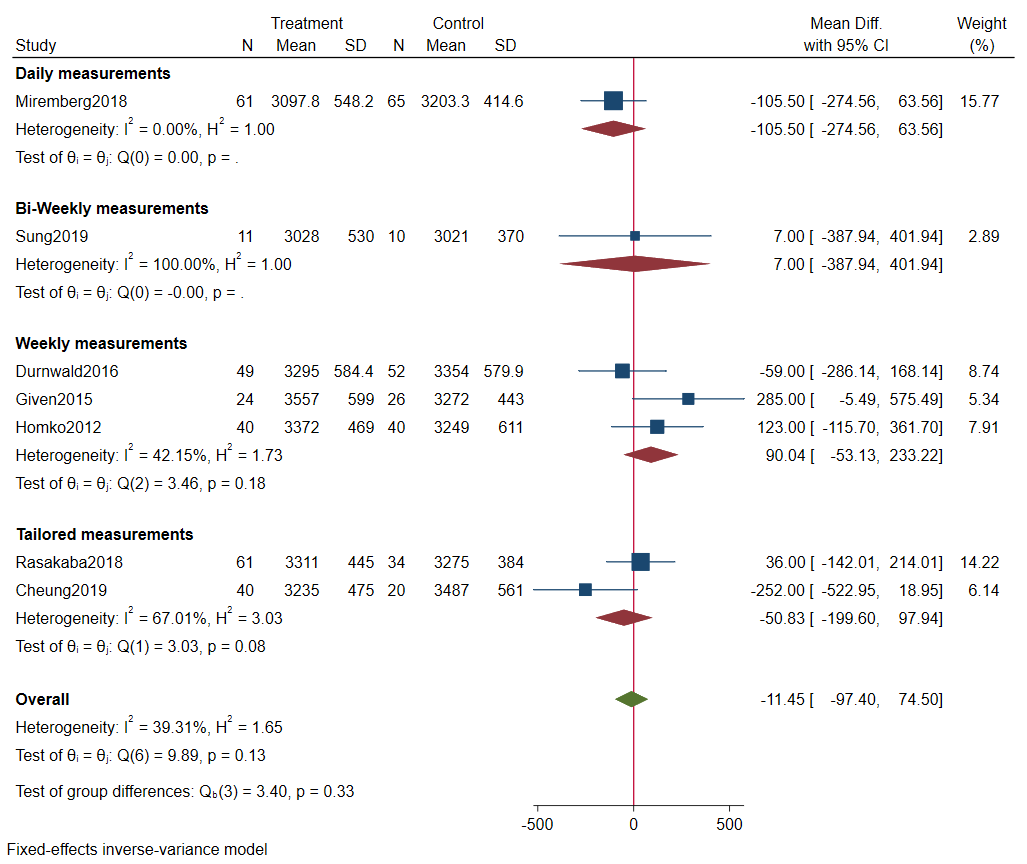 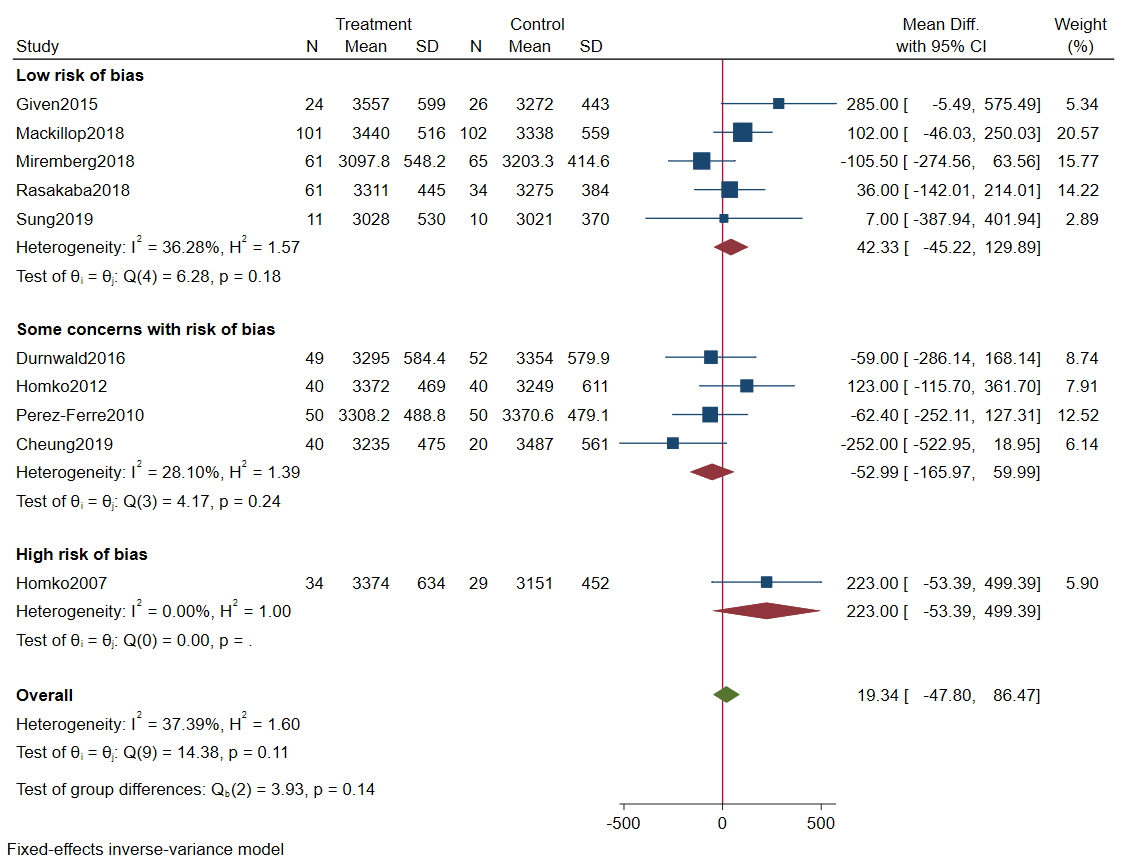 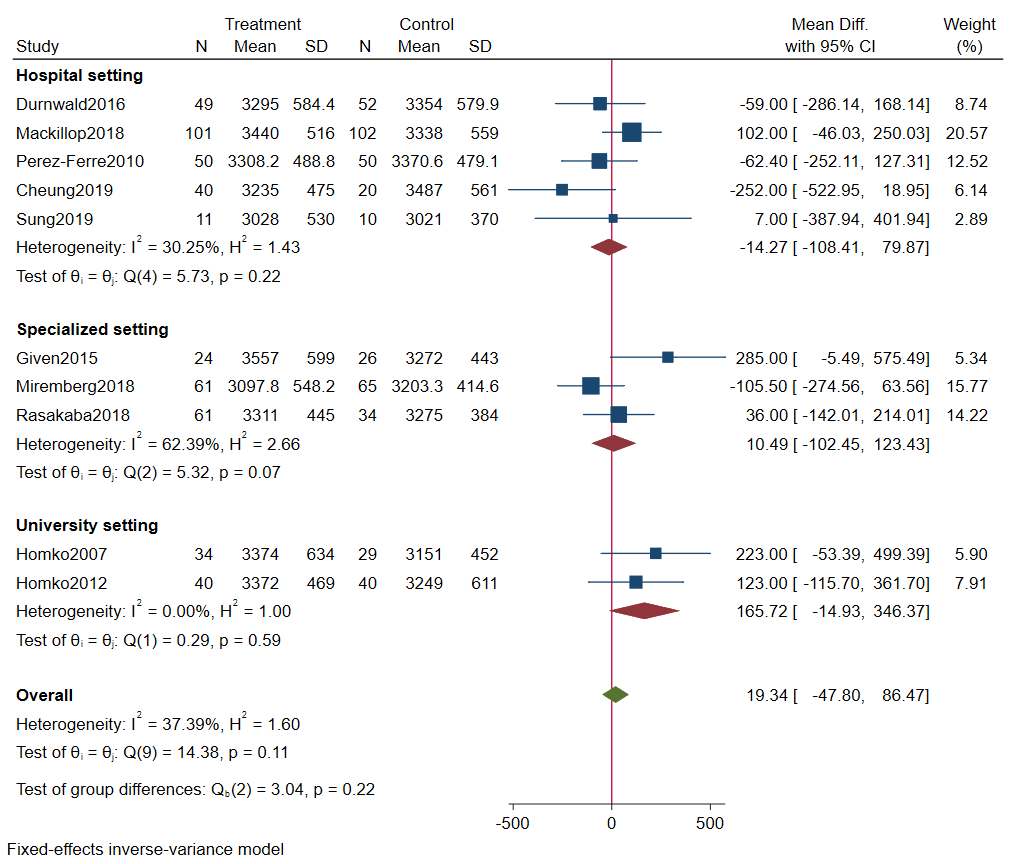 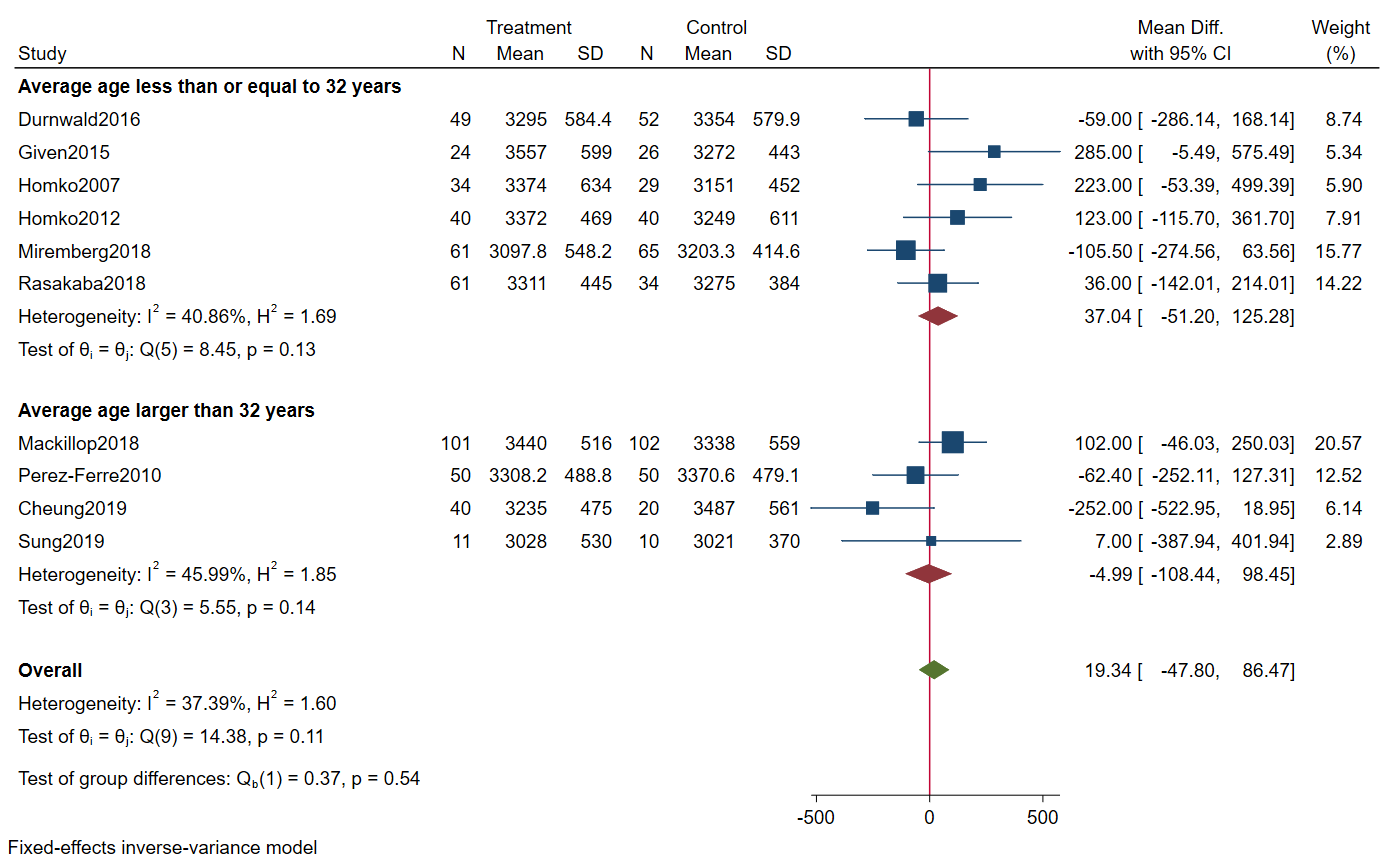 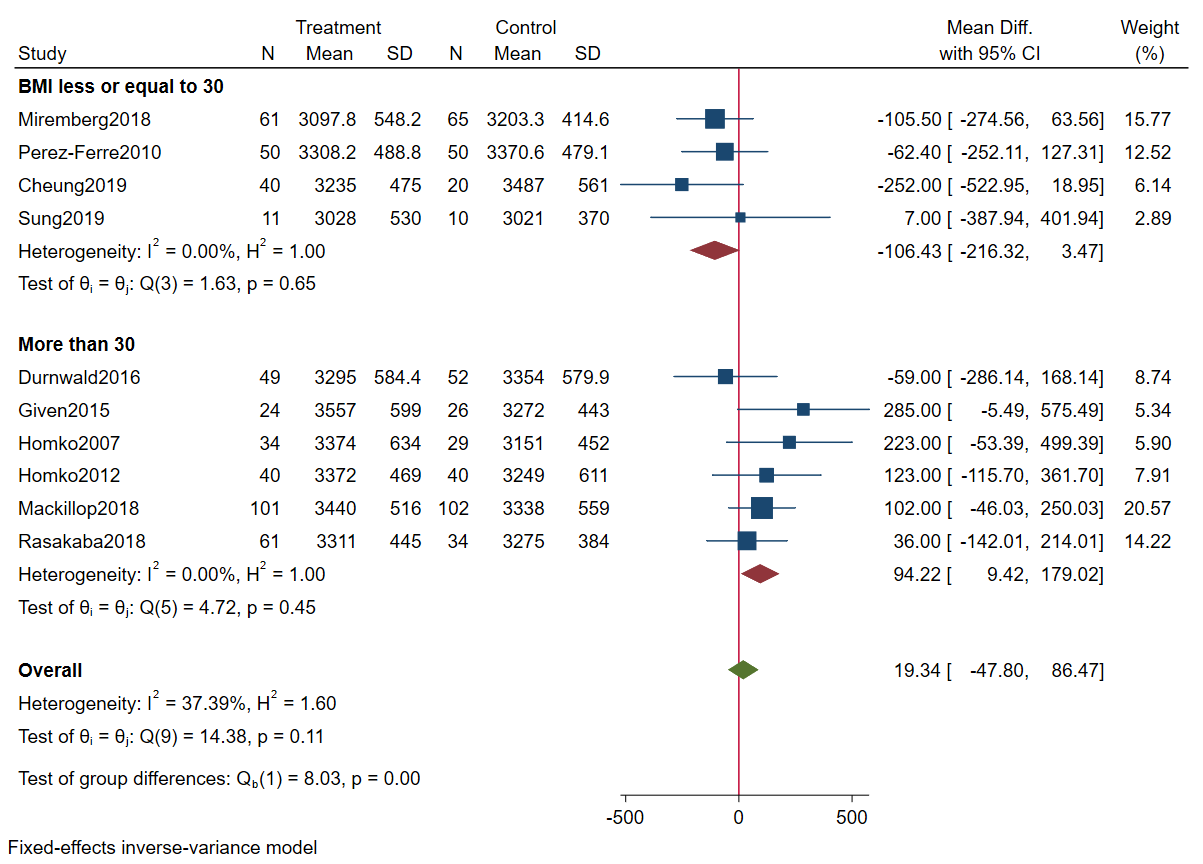 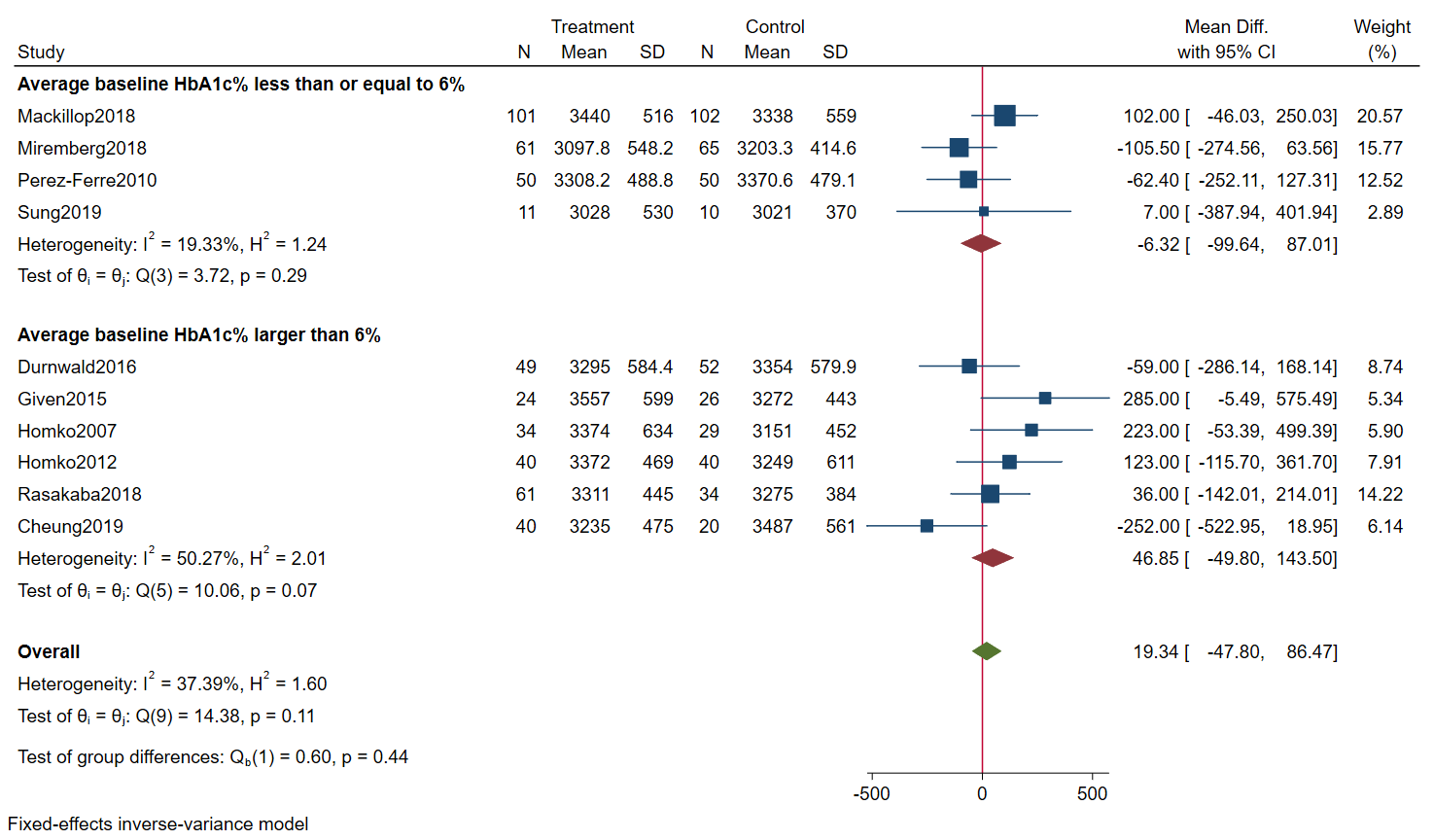 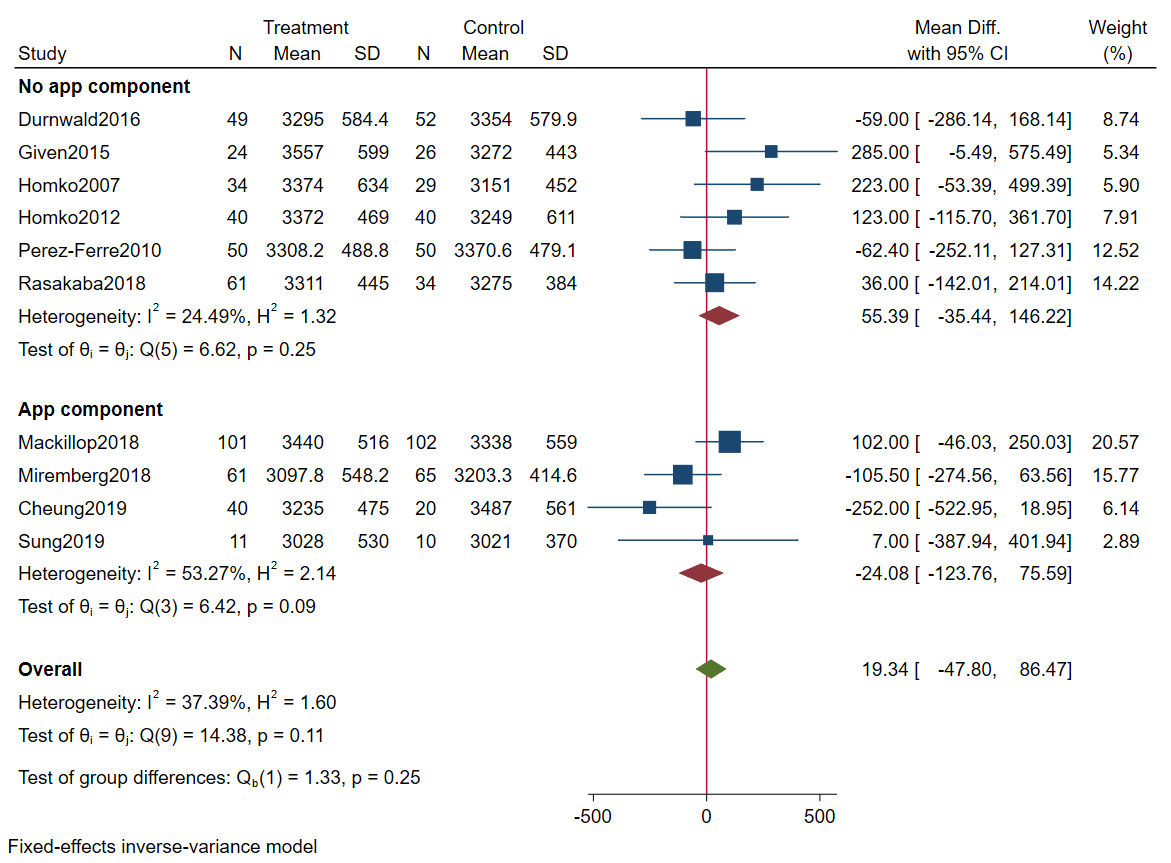 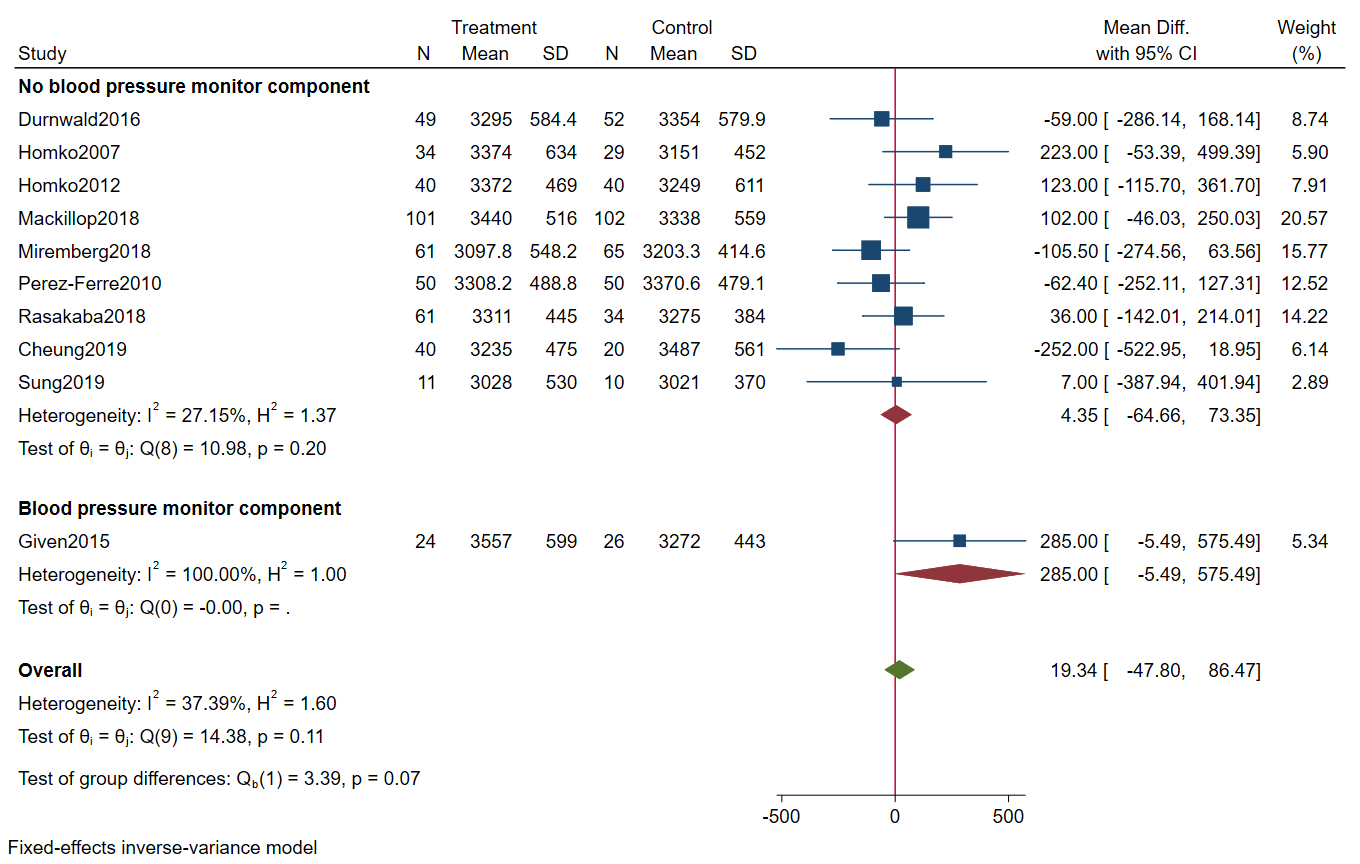 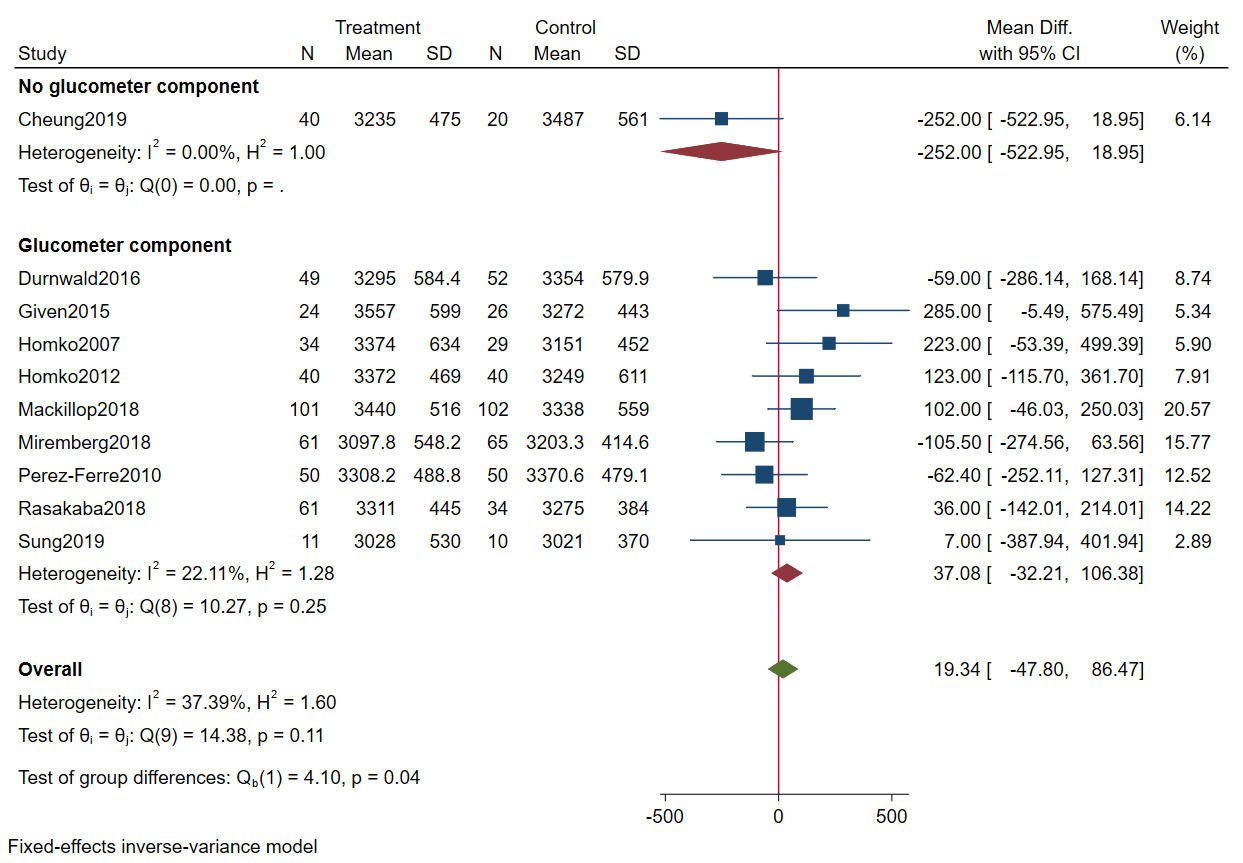 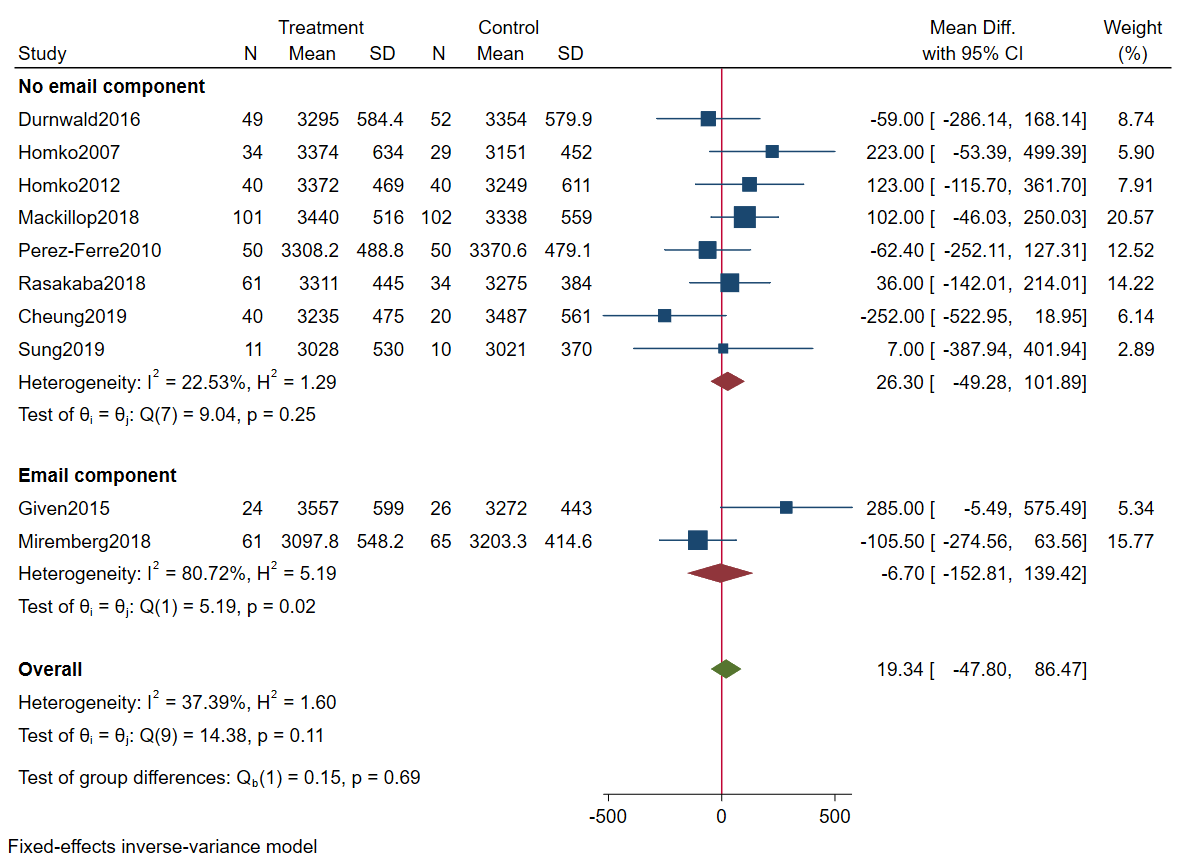 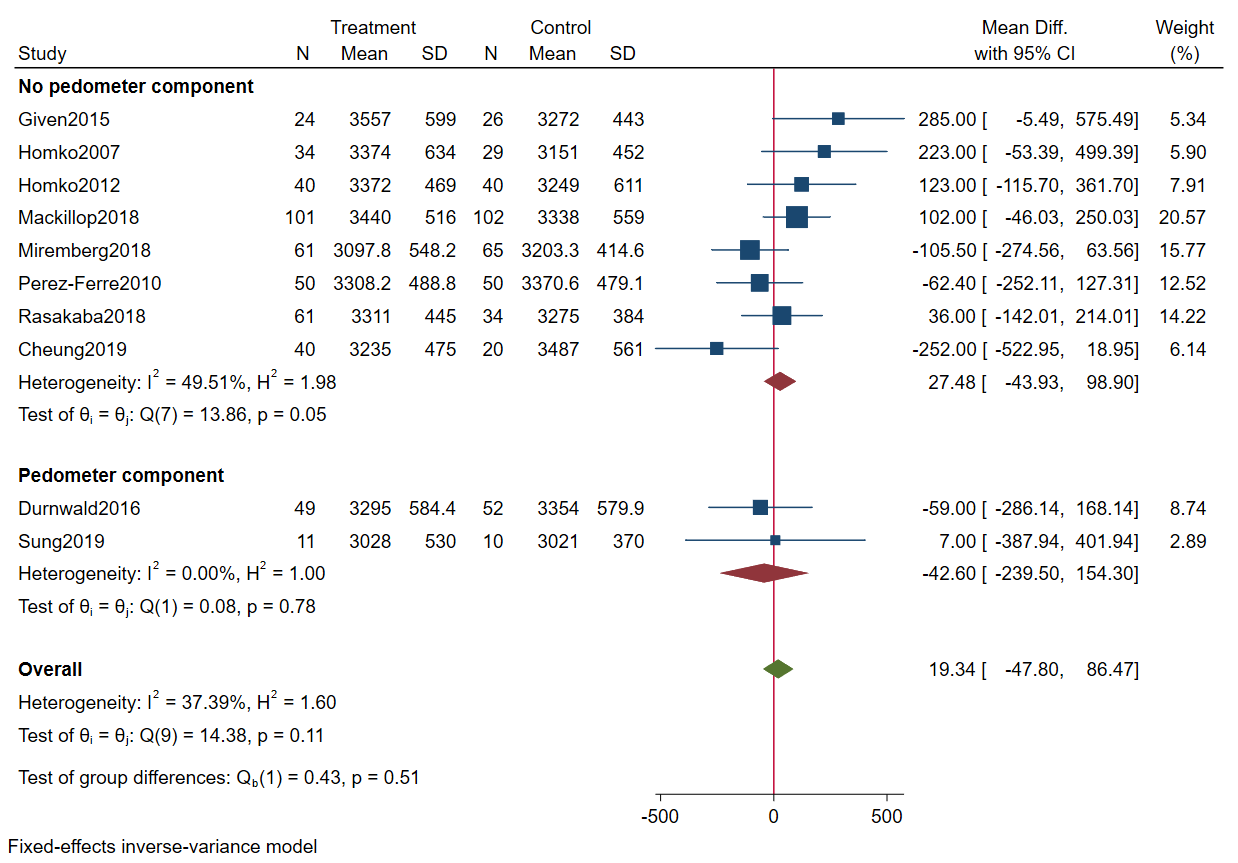 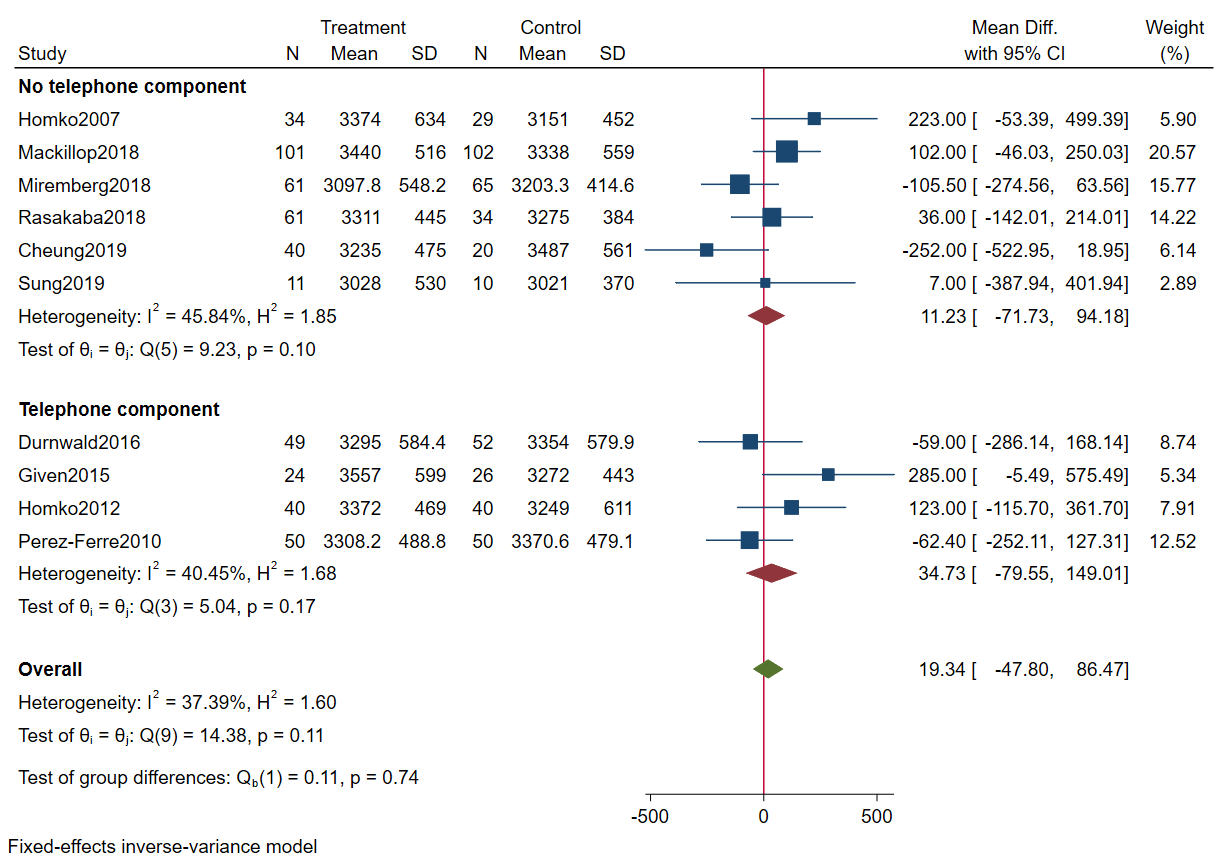 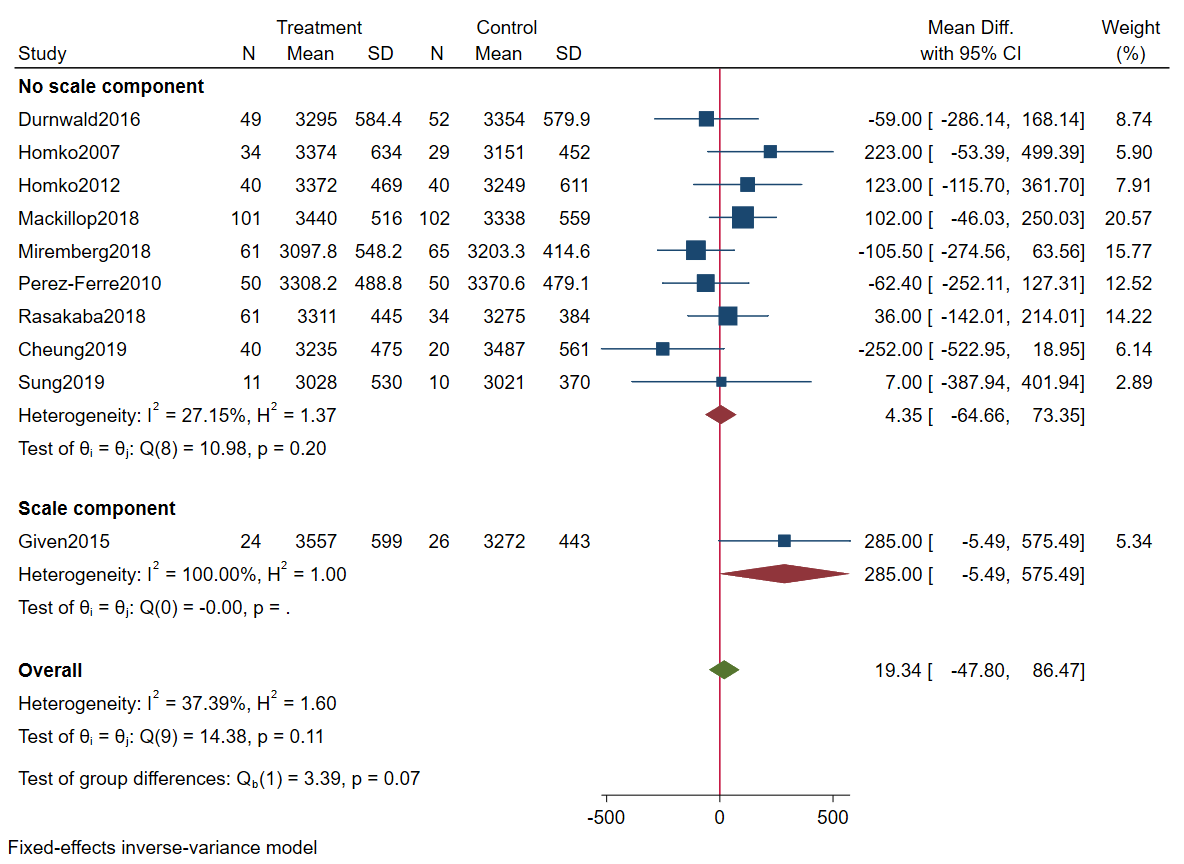 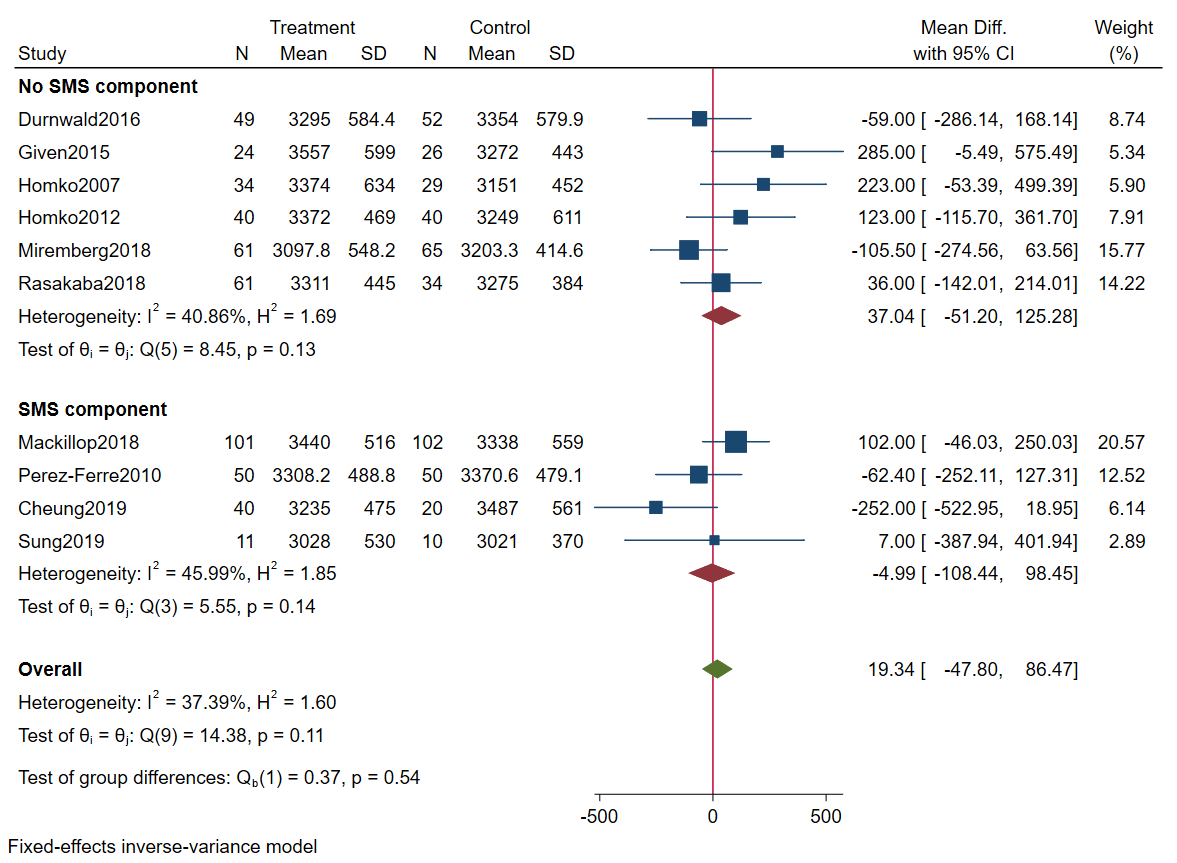 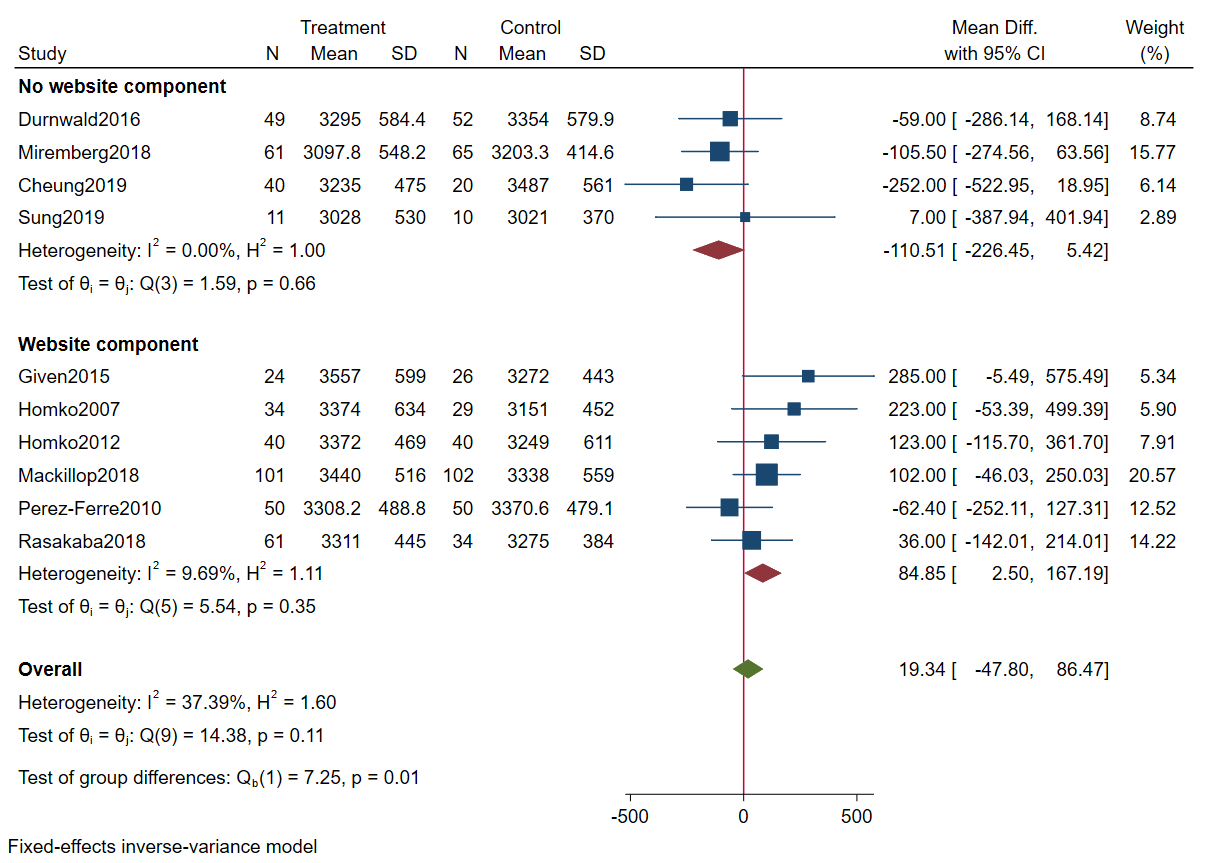 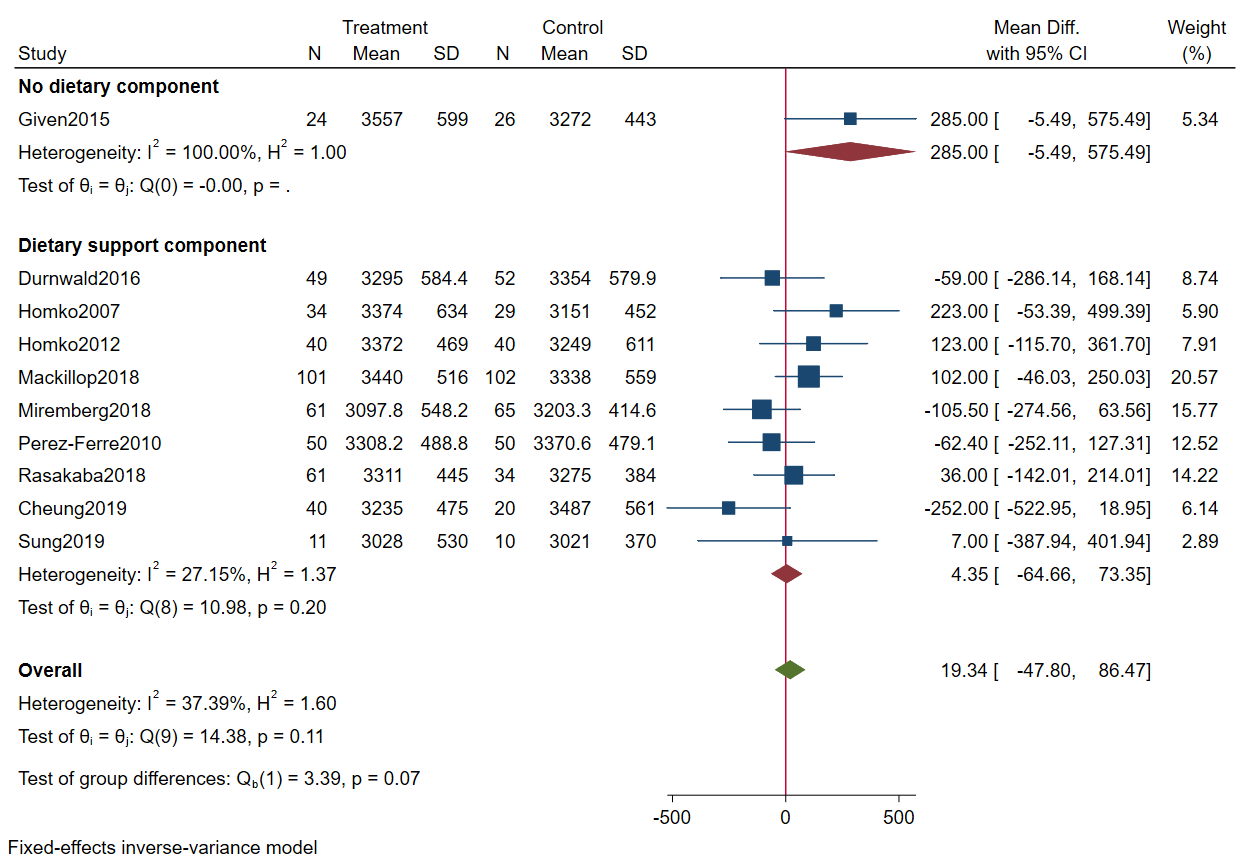 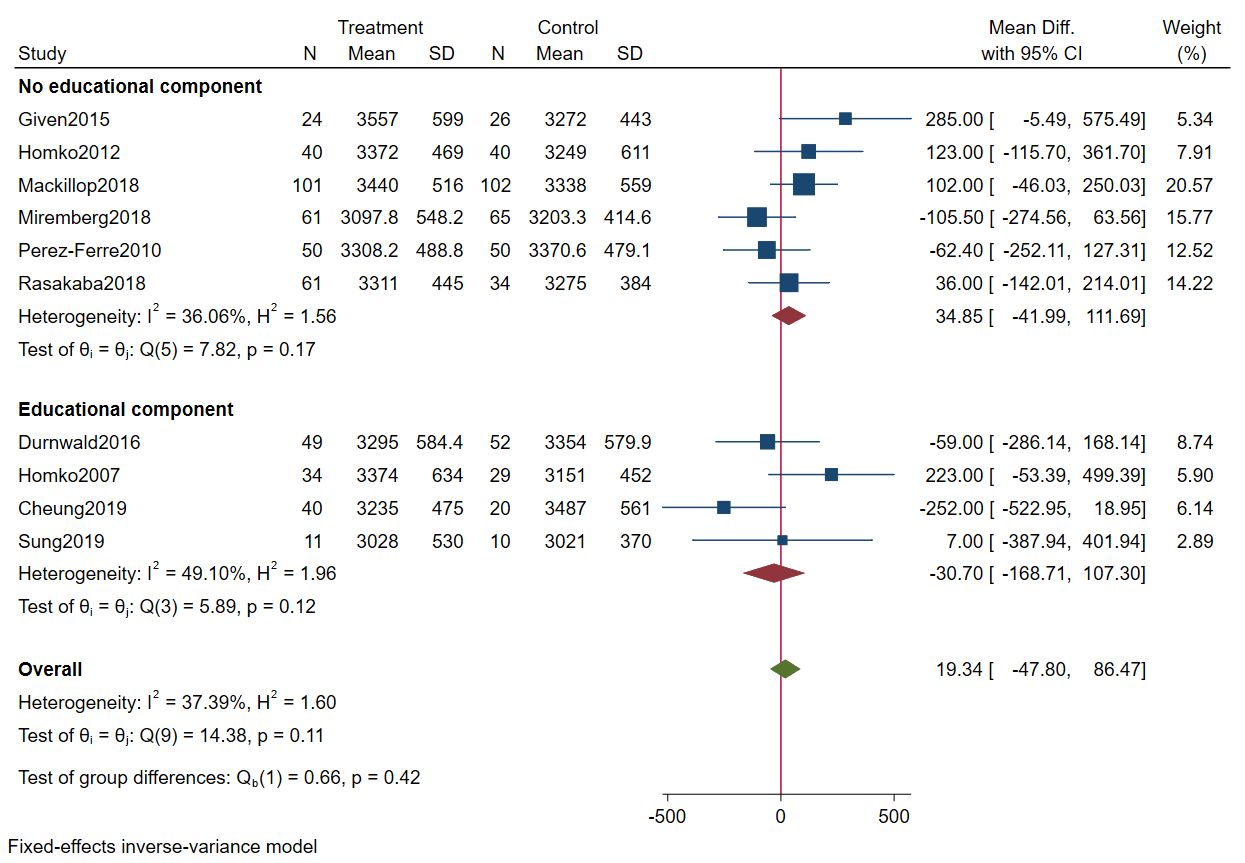 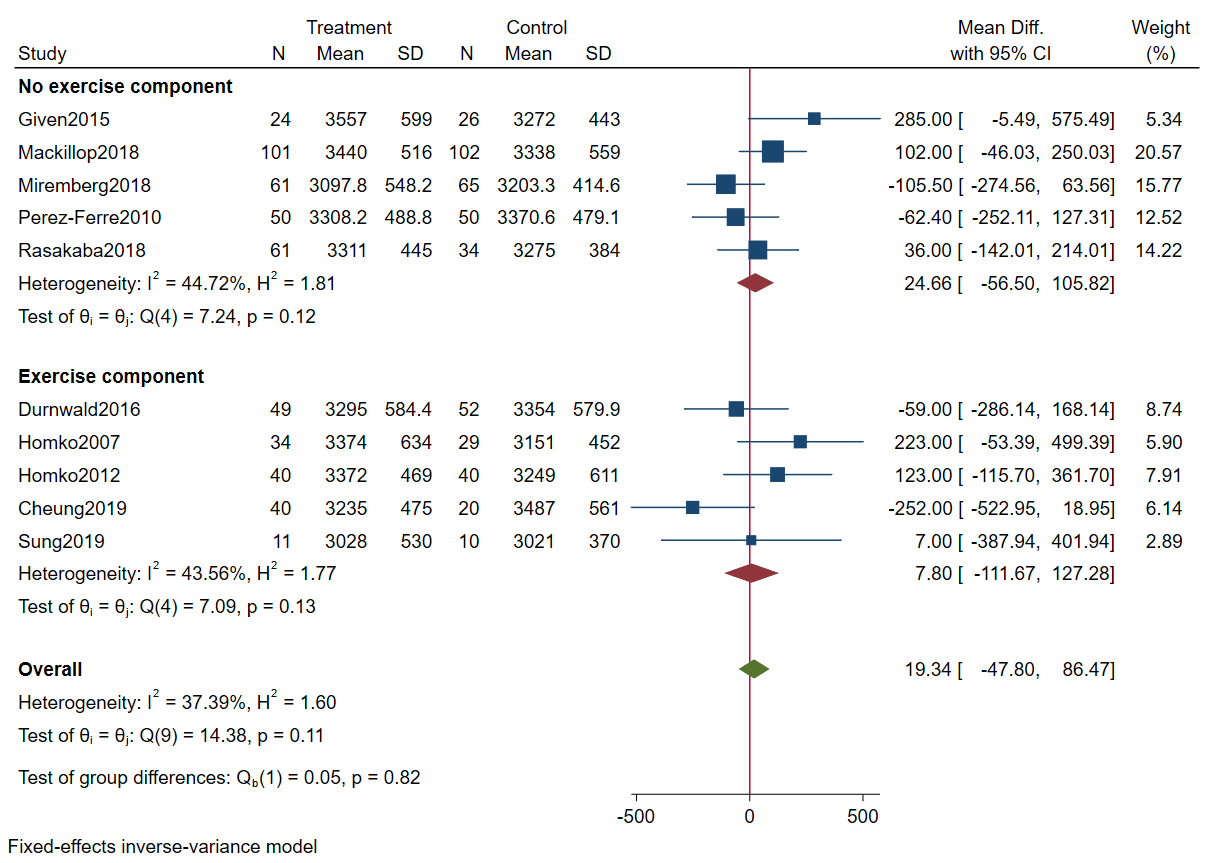 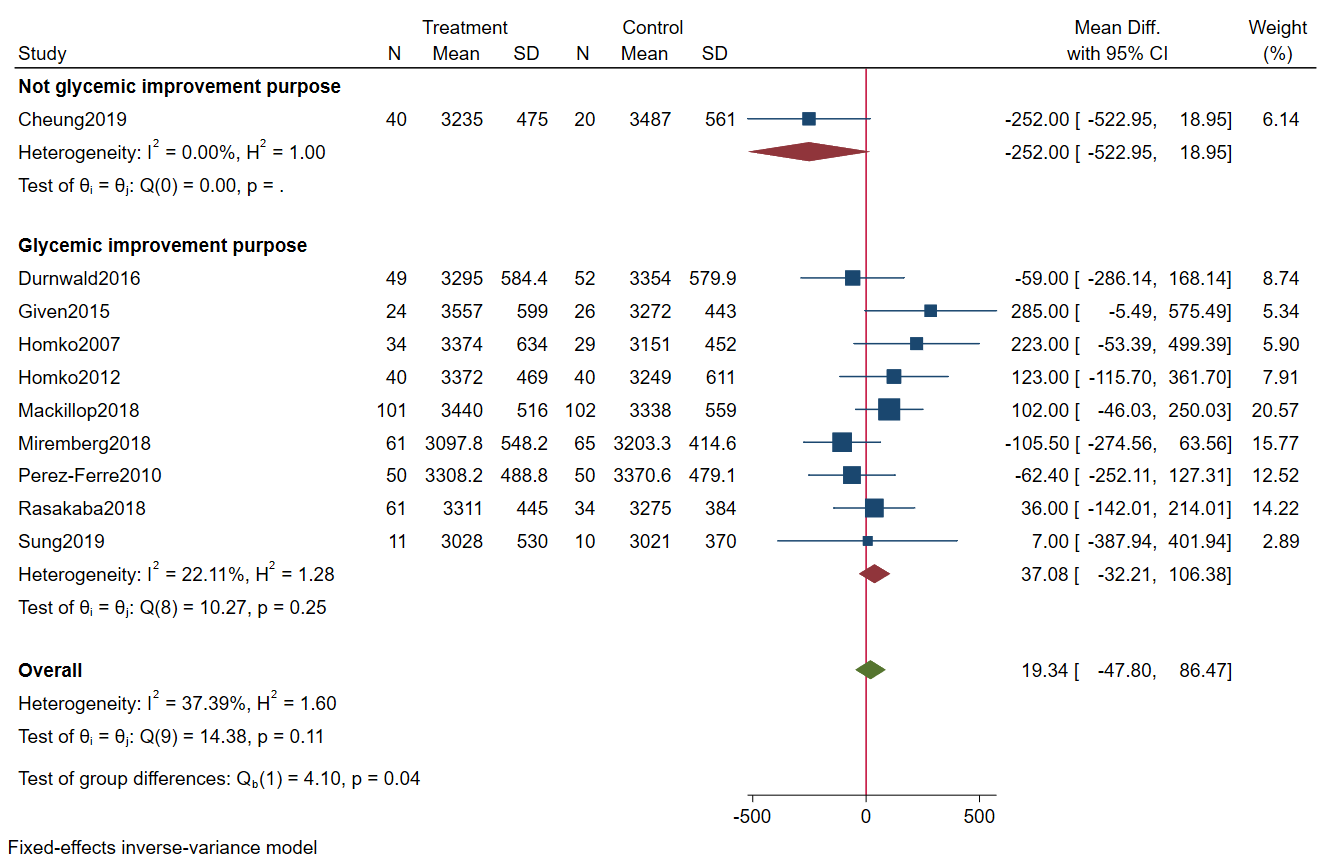 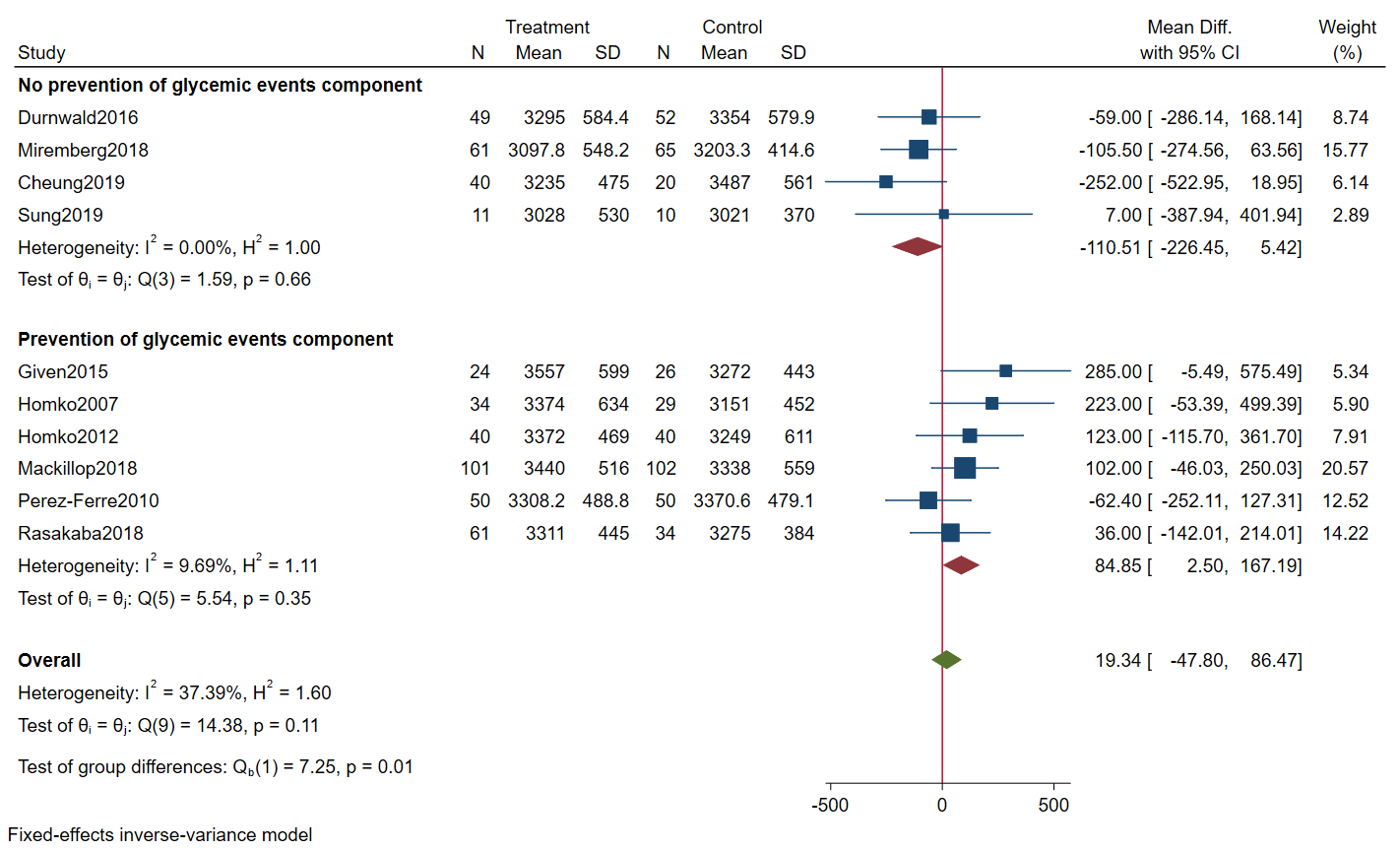 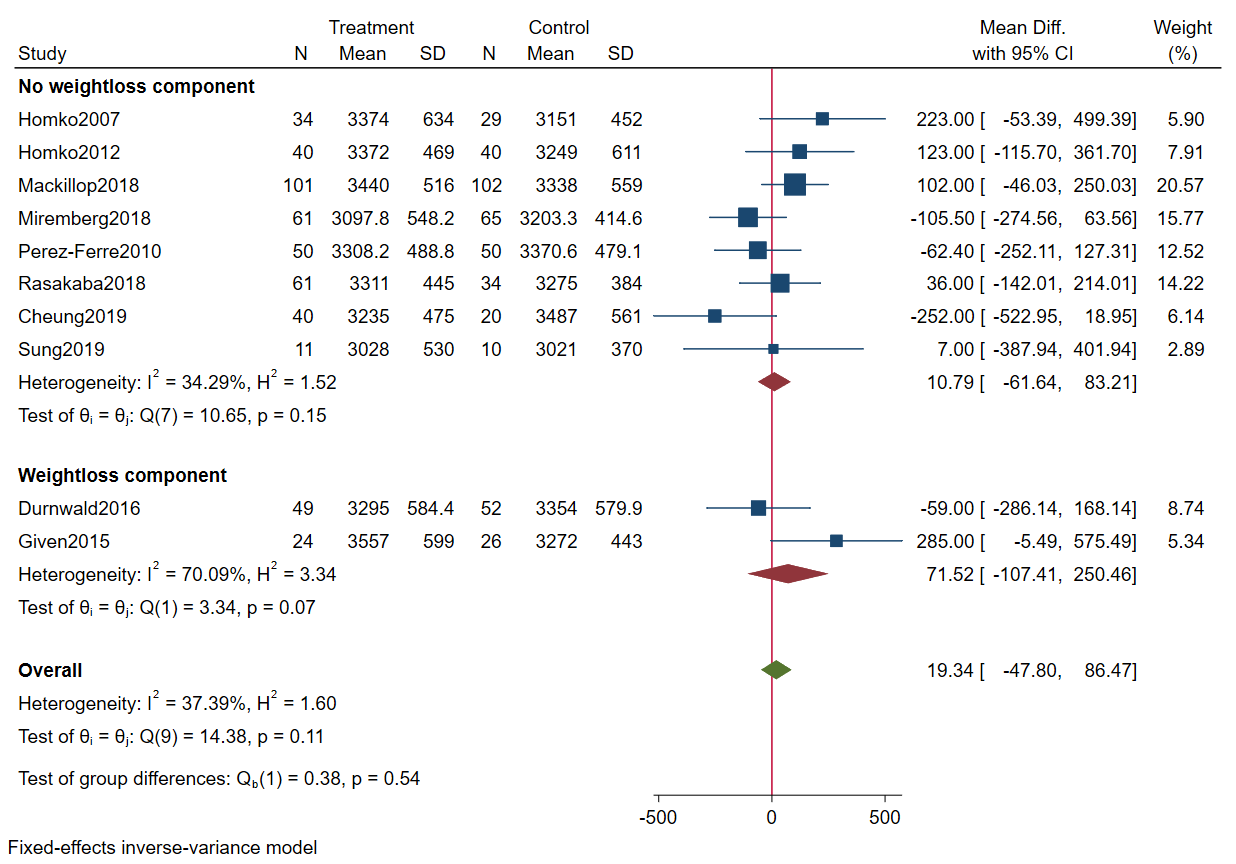 Appendix 4: Sensitivity analysis (Results excluding Given et al. and Cheung et. al.)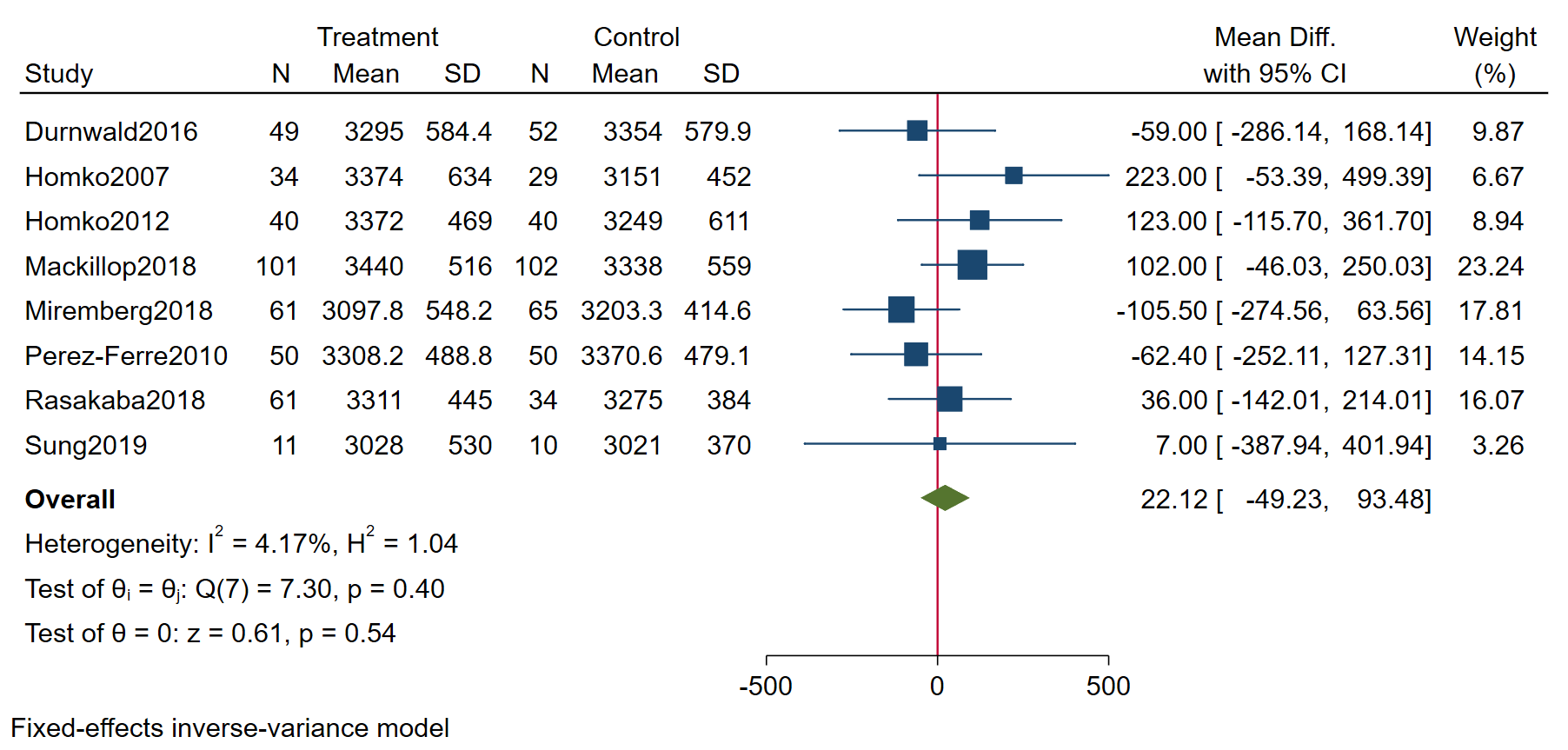 Appendix 5: Meta-analyses of secondary outcomes (maternal)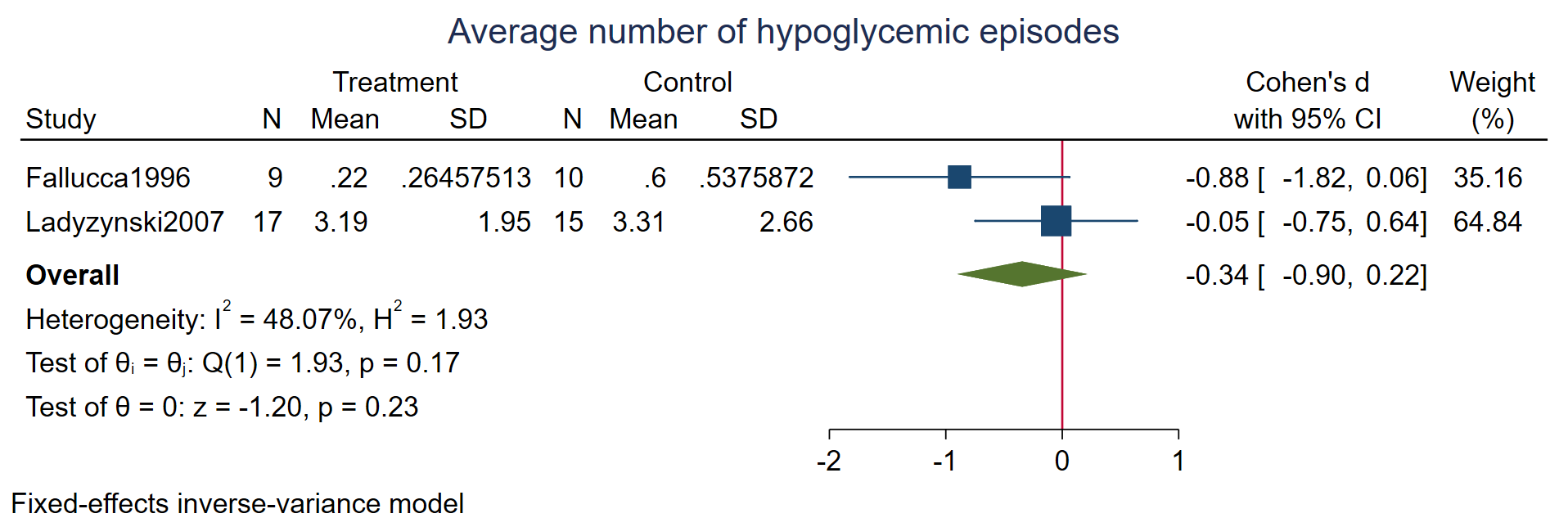 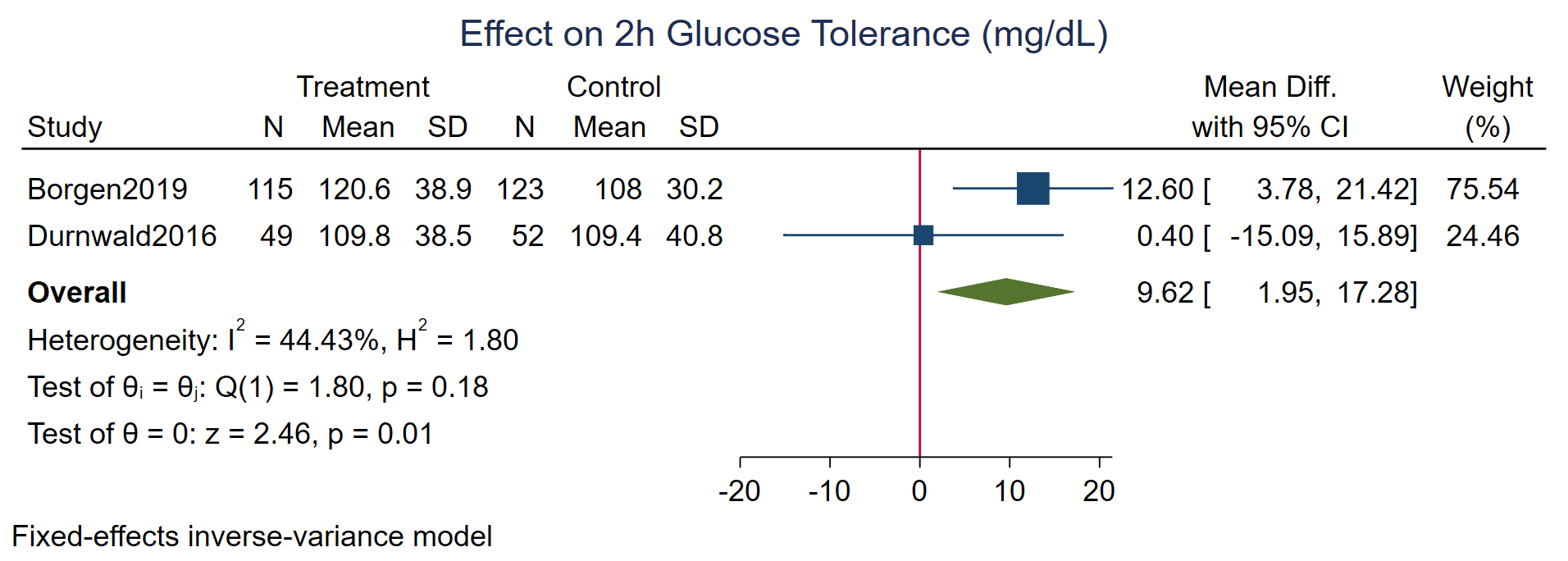 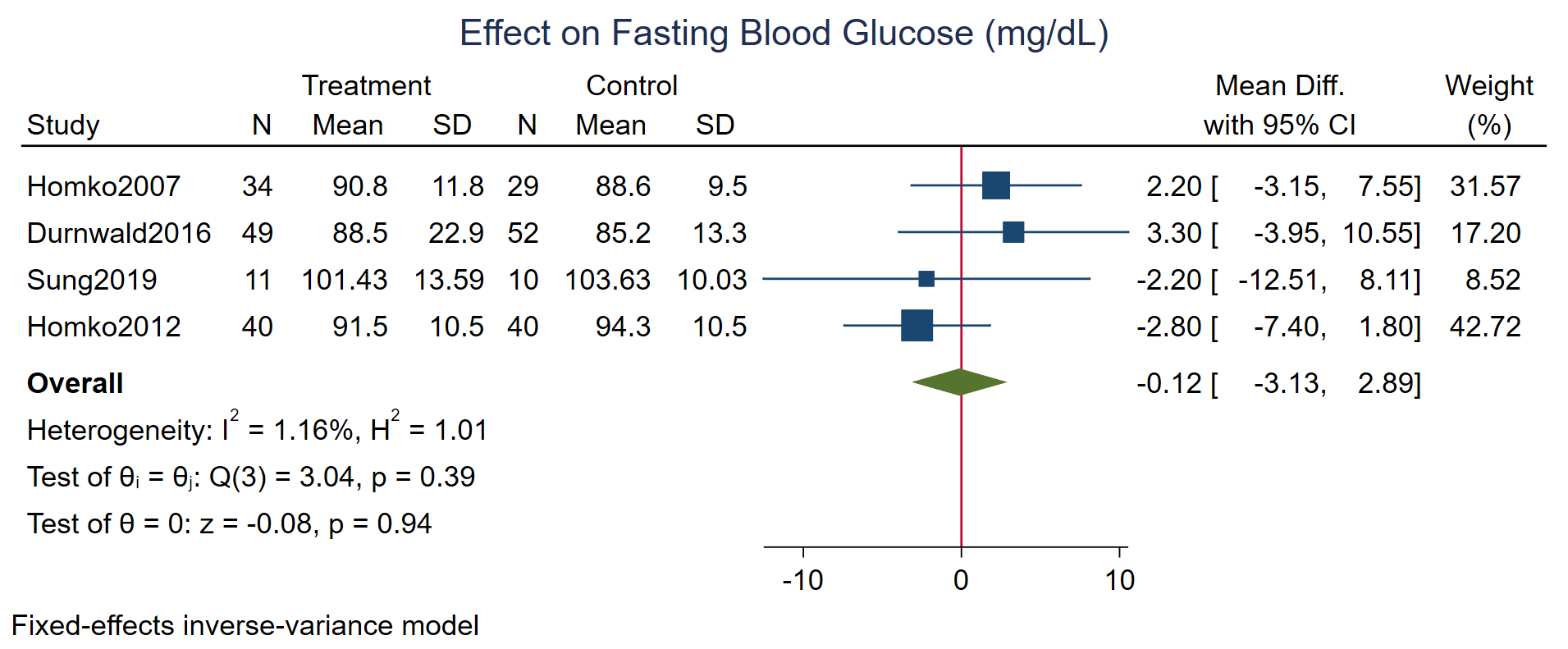 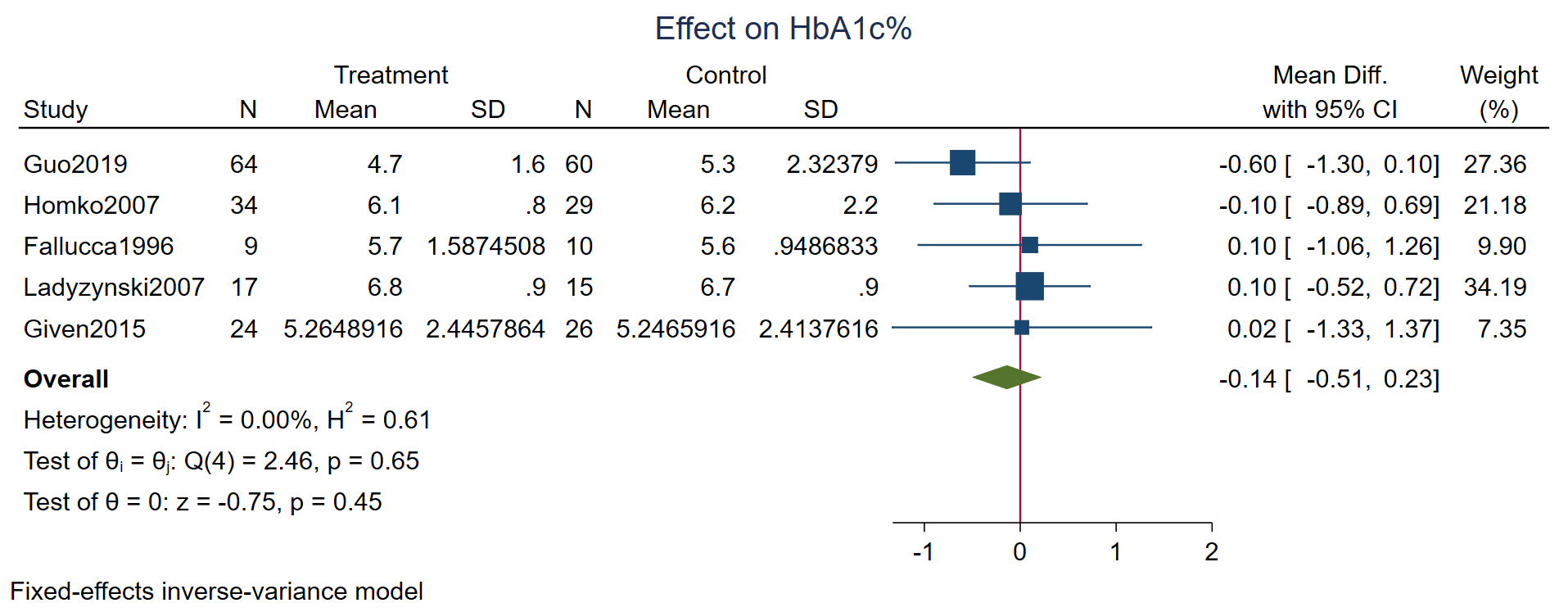 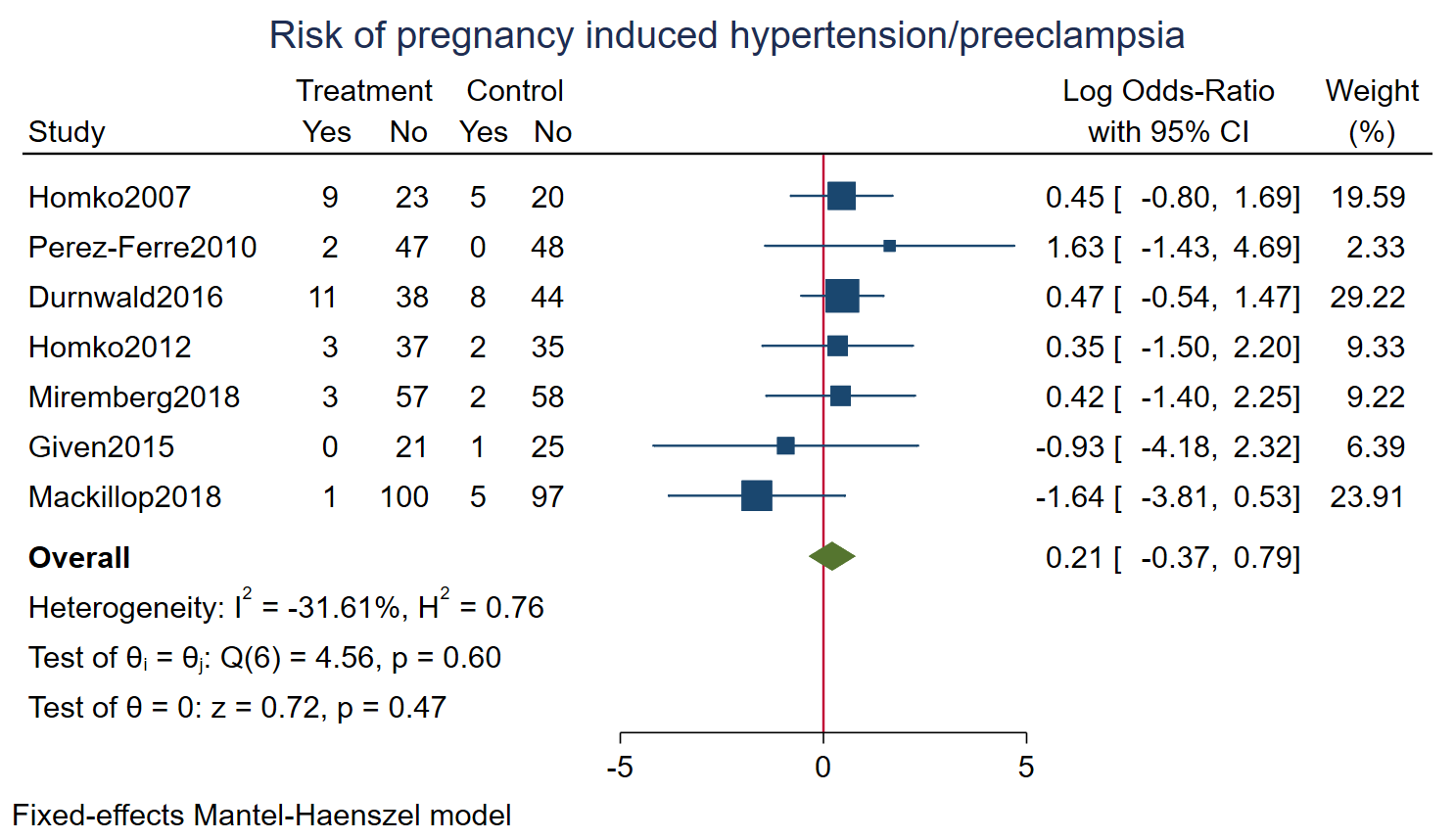 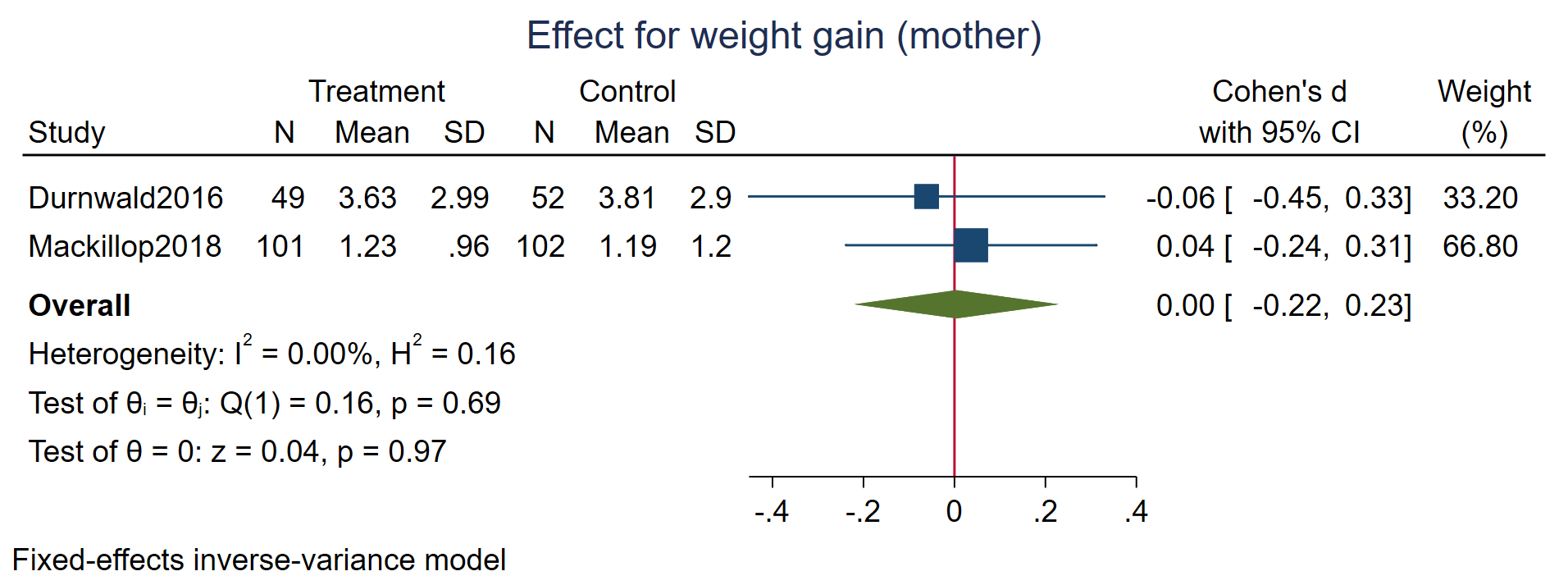 Appendix 6: Meta-analyses of secondary outcomes (delivery)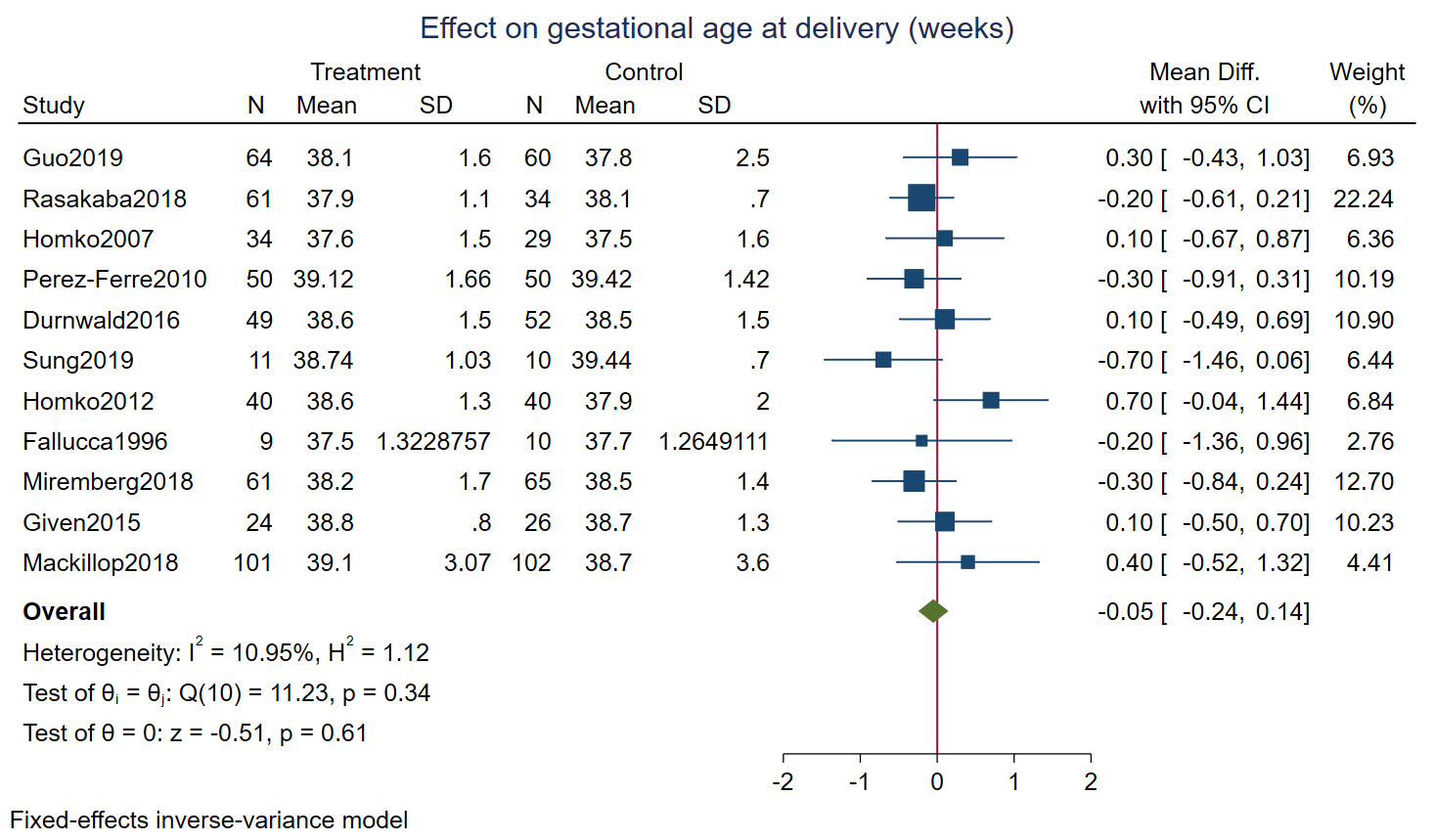 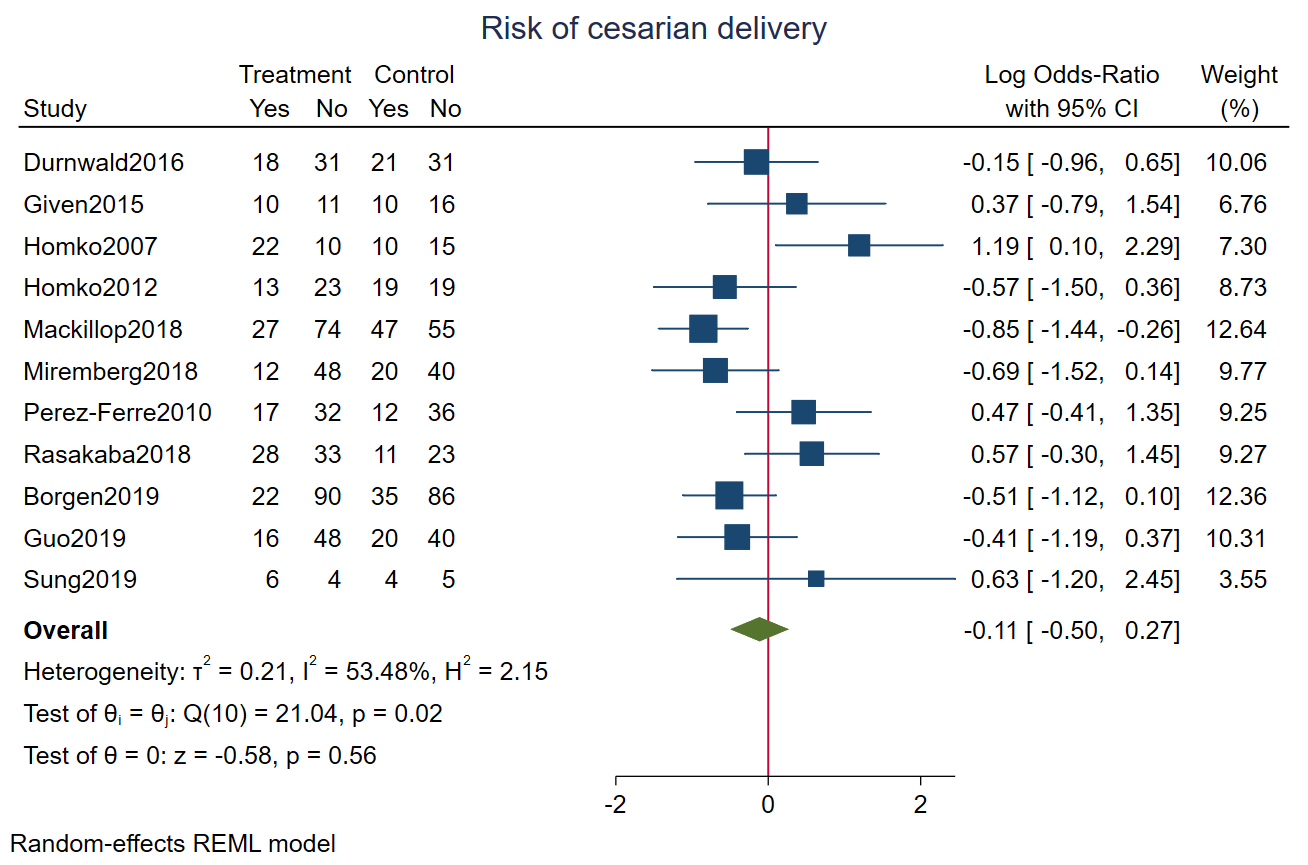 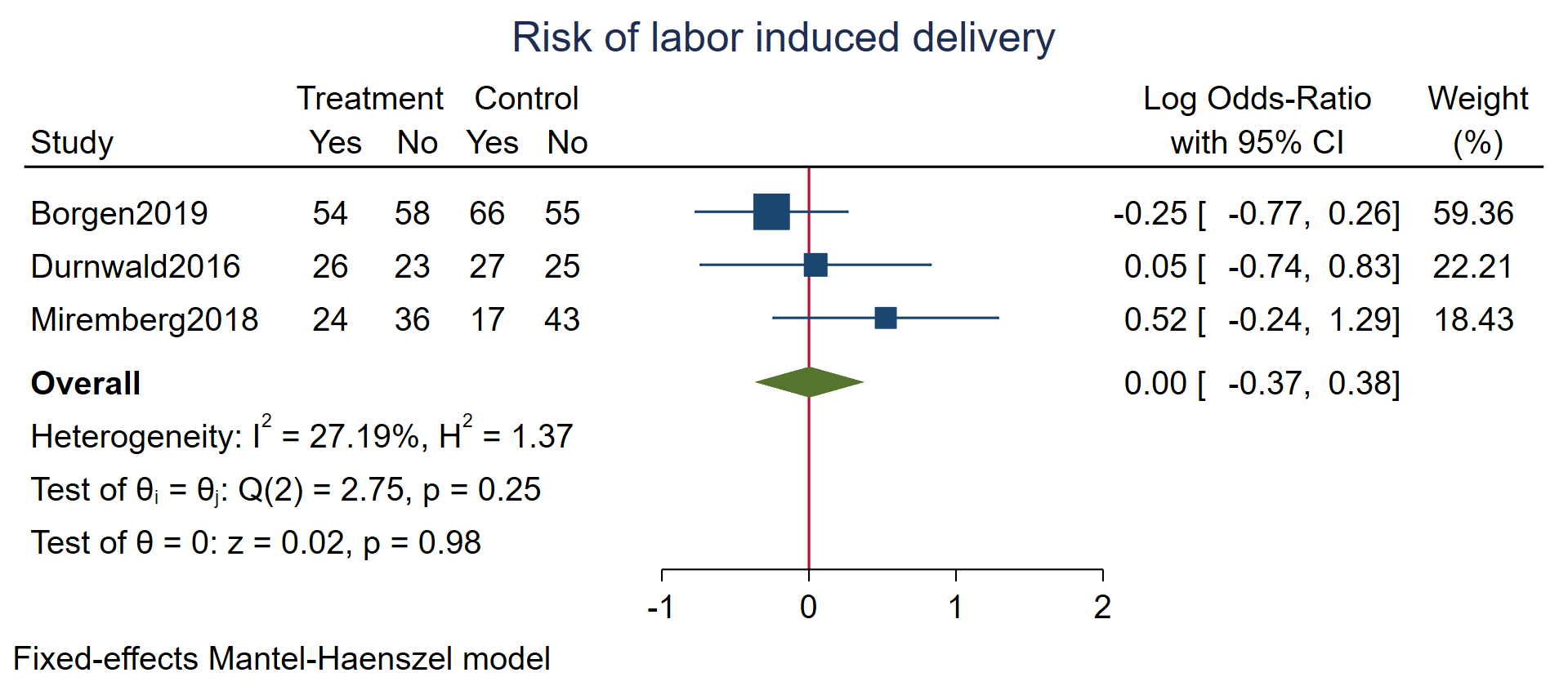 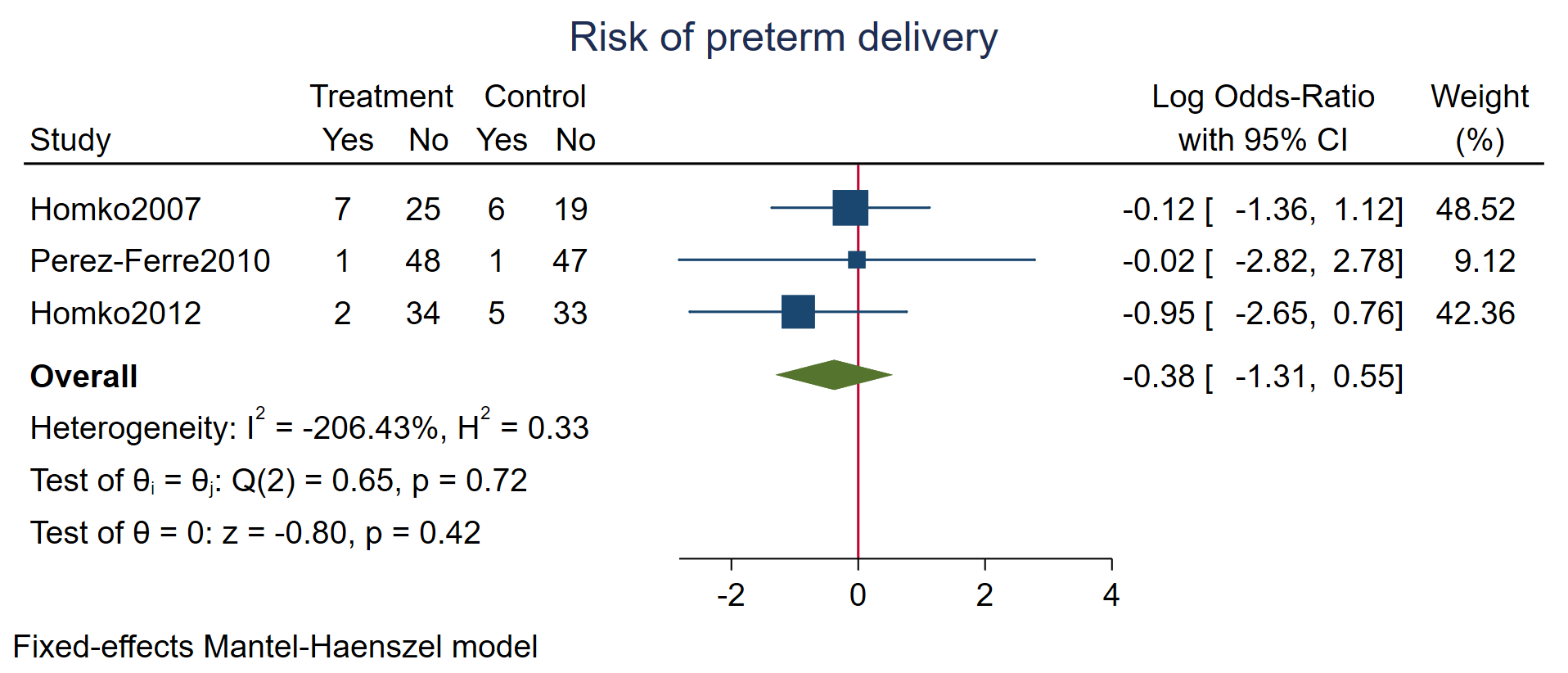 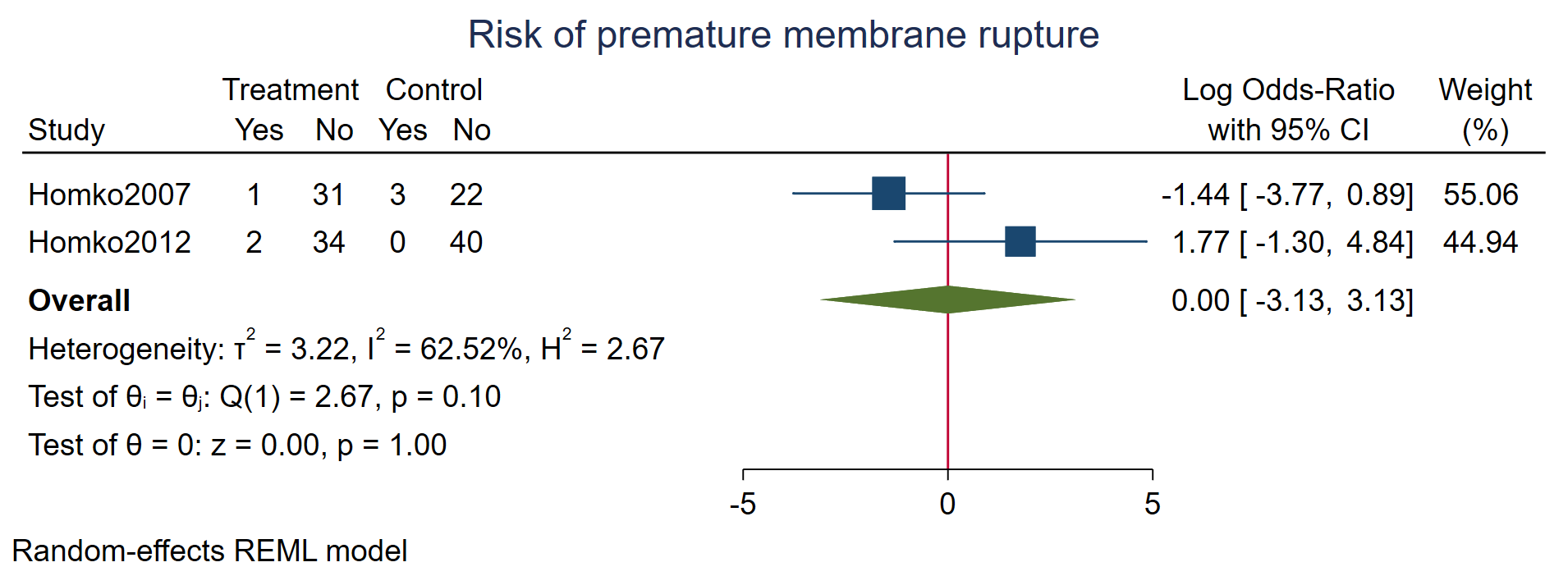 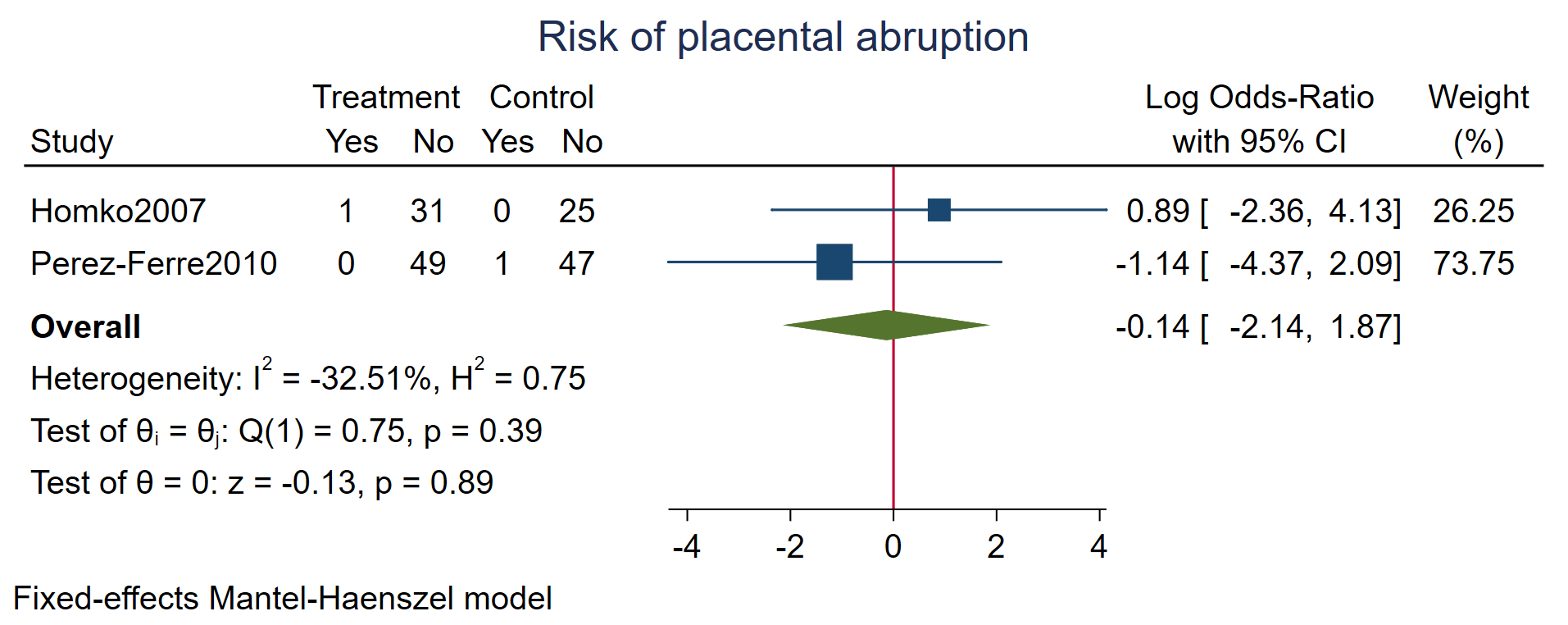 Appendix 7: Meta-analyses of secondary outcomes (neonatal)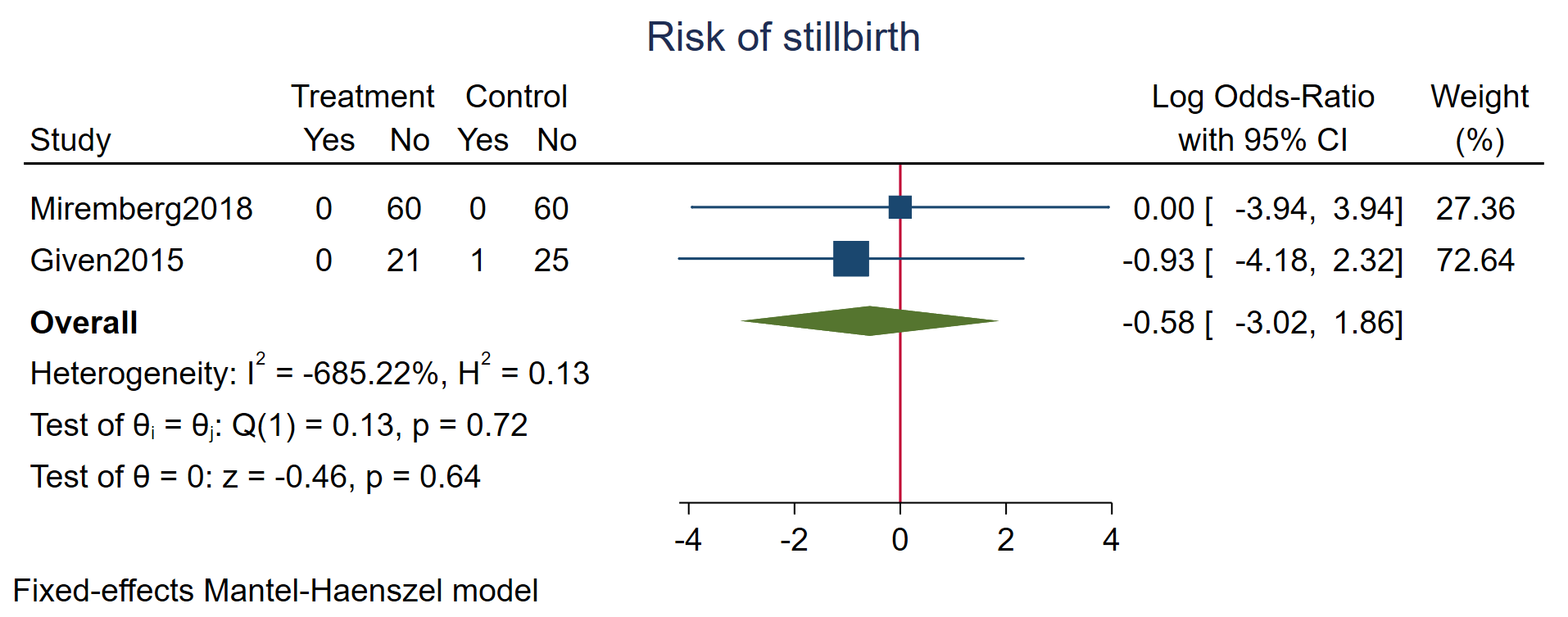 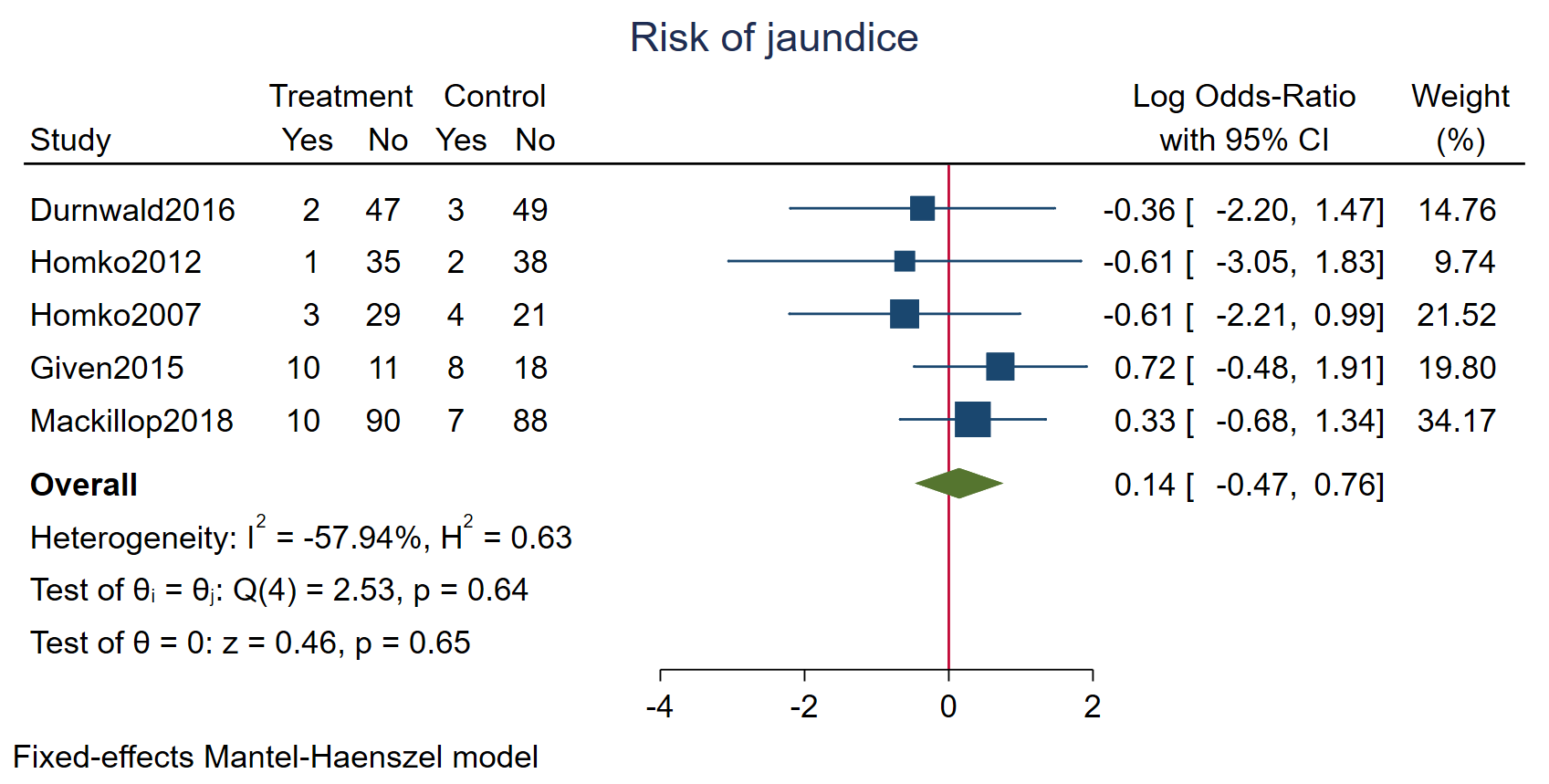 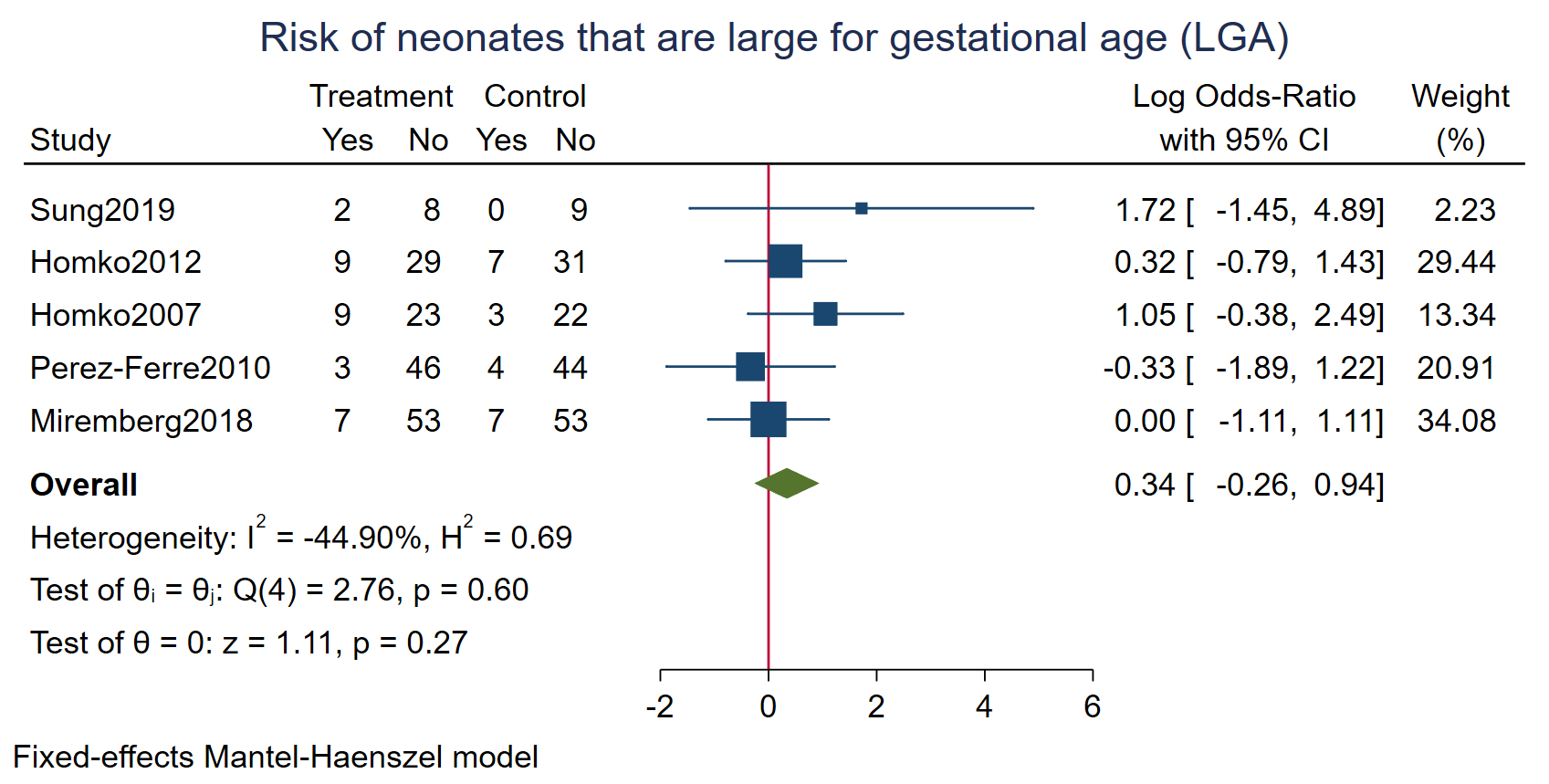 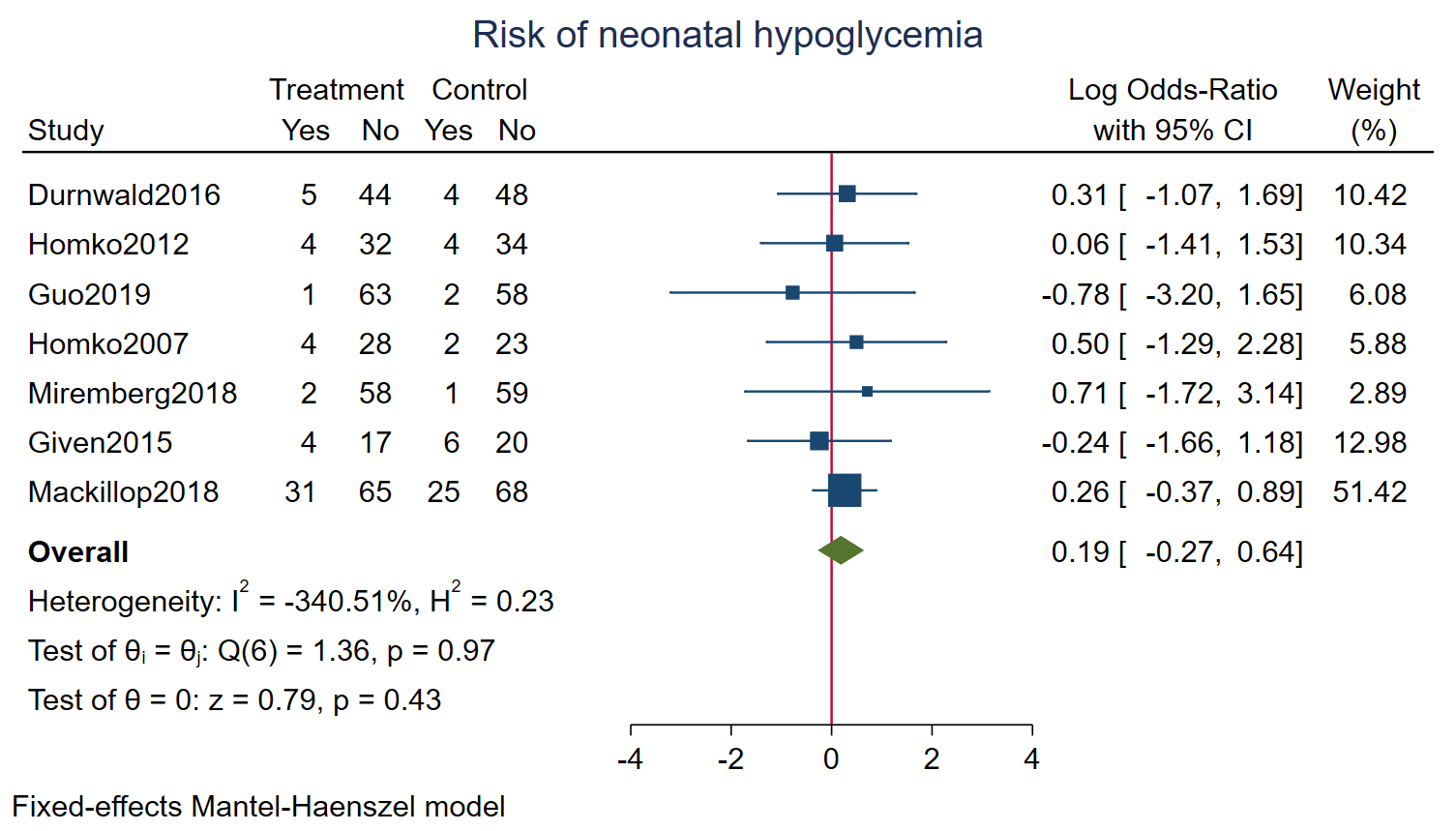 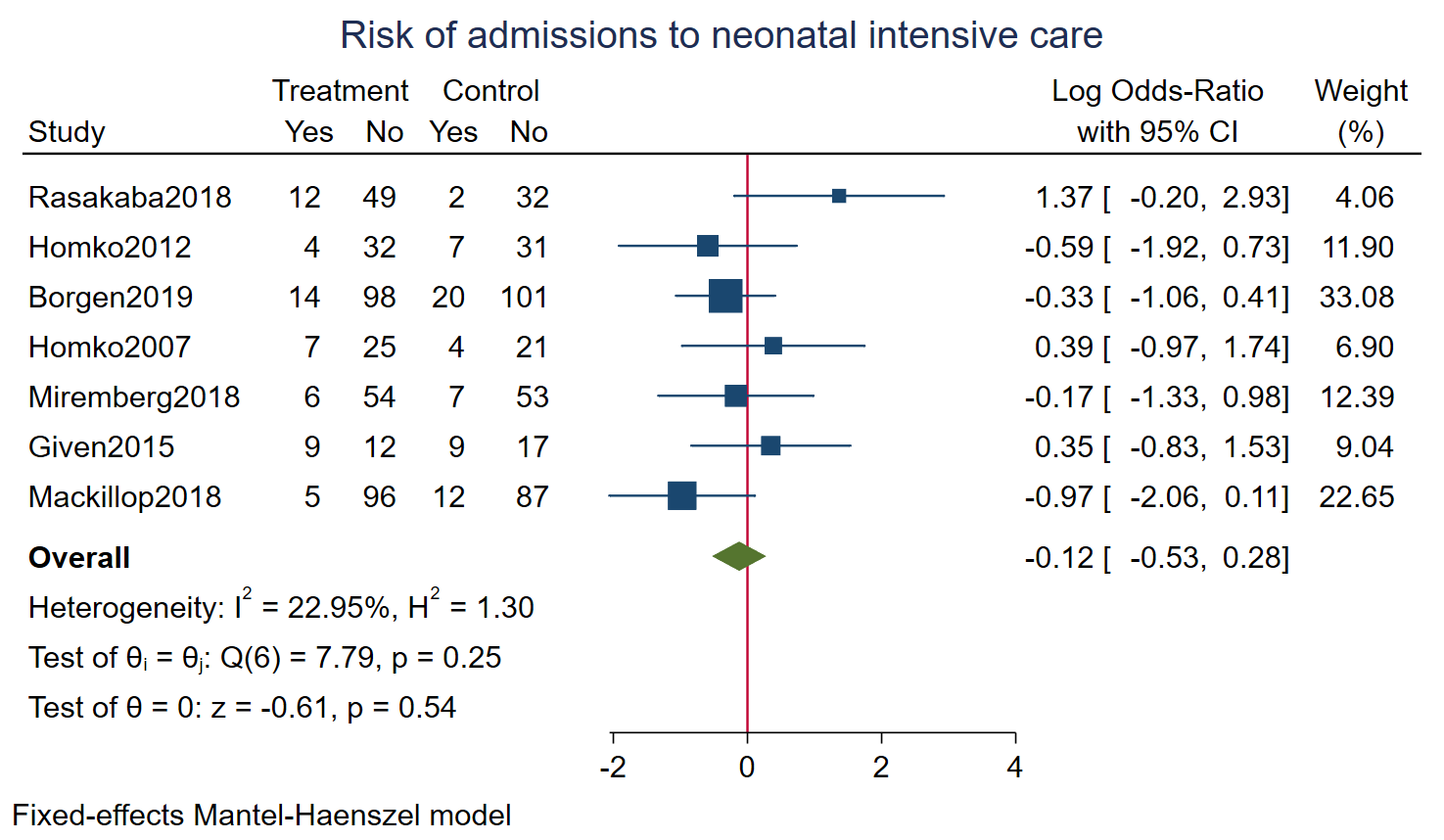 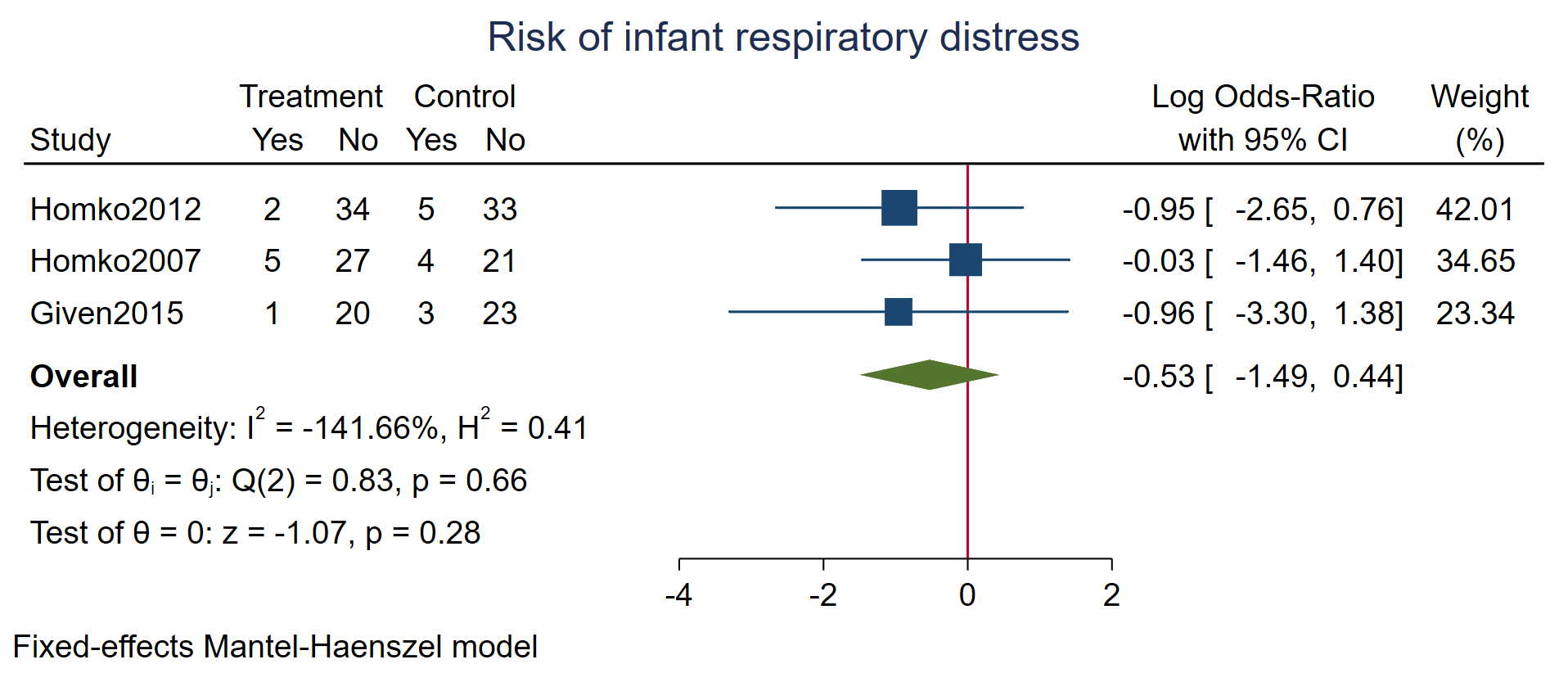 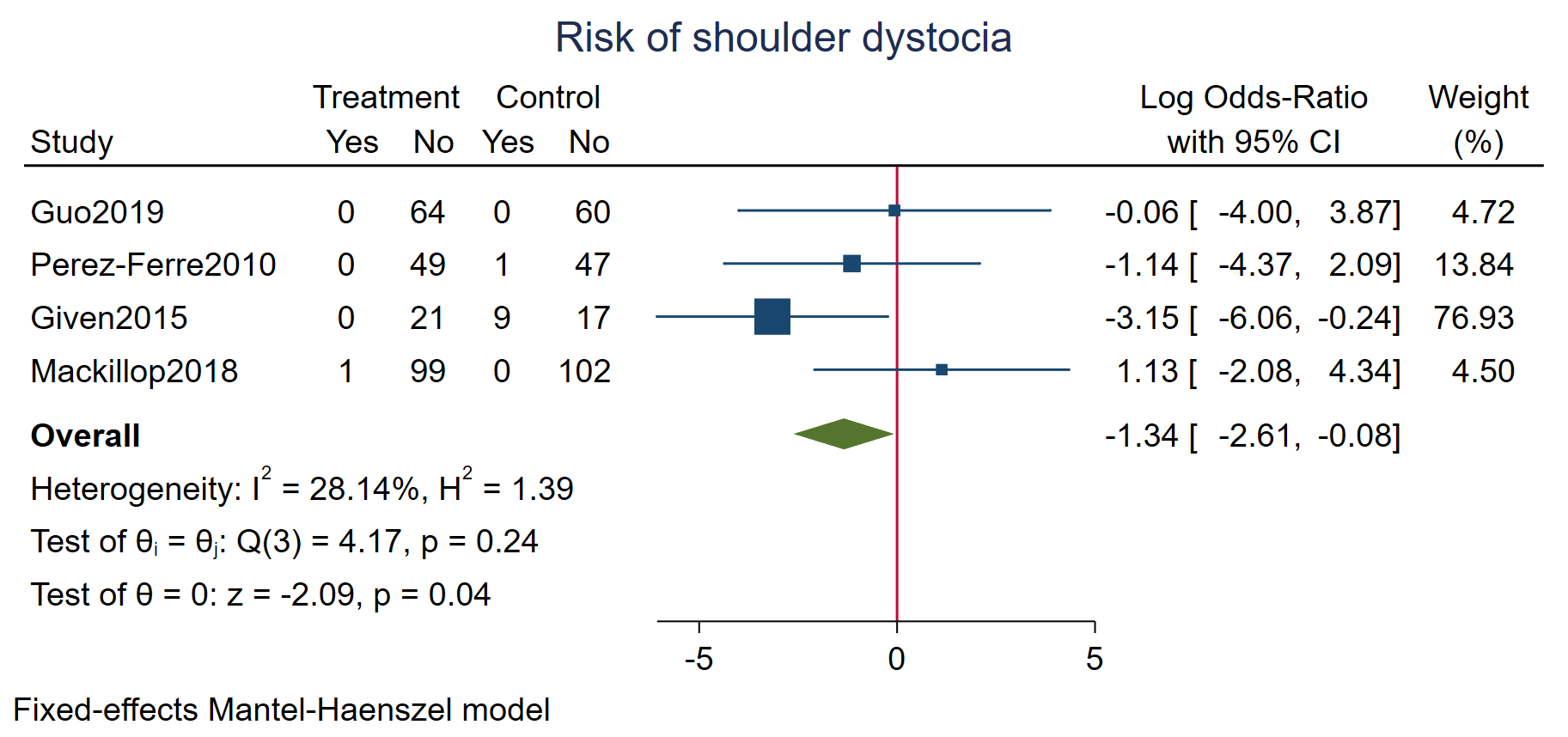 IDSearchBlock 1 (Interventiontelemedicine)Block 1 (Interventiontelemedicine)#1Telecommunication [Mesh]#2Telenursing [Mesh] #3"Computer Communication Networks"[Mesh]#4(Telemedicin*[Title/Abstract] OR tele medicin*[Title/Abstract] OR telenurs*[Title/Abstract] OR tele nurs*[Title/Abstract] OR teleassist*[Title/Abstract] OR tele assist*[Title/Abstract] OR telebase*[Title/Abstract] OR tele base*[Title/Abstract] OR teleconsult*[Title/Abstract] OR tele consult*[Title/Abstract] OR telecouns*[Title/Abstract] OR tele couns*[Title/Abstract] OR telederm*[Title/Abstract] OR tele derm*[Title/Abstract] OR telediagnos*[Title/Abstract] OR tele diagnos*[Title/Abstract] OR telefollow*[Title/Abstract] OR tele follow*[Title/Abstract] OR teleguid*[Title/Abstract] OR tele guid*[Title/Abstract] OR telehealth*[Title/Abstract] OR tele health*[Title/Abstract] OR telehome*[Title/Abstract] OR tele home*[Title/Abstract] OR teleintervention*[Title/Abstract] OR tele intervention*[Title/Abstract] OR telemanag*[Title/Abstract] OR tele manag*[Title/Abstract] OR telemed*[Title/Abstract] OR tele med*[Title/Abstract] OR telemonitor*[Title/Abstract] OR tele monitor*[Title/Abstract] OR teleophthalmo*[Title/Abstract] OR tele ophthalmo*[Title/Abstract] OR telepatholog*[Title/Abstract] OR tele patholog*[Title/Abstract] OR teleprocedu*[Title/Abstract] OR tele procedu*[Title/Abstract] OR telerefer*[Title/Abstract] OR tele refer*[Title/Abstract] OR telerehab*[Title/Abstract] OR tele rehab*[Title/Abstract] OR teletherap*[Title/Abstract] OR tele therap*[Title/Abstract] OR teletreat*[Title/Abstract] OR tele treat*[Title/Abstract] OR telecare[Title/Abstract] OR tele care[Title/Abstract] OR telematic*[Title/Abstract] OR tele matic*[Title/Abstract] OR telecommunica*[Title/Abstract] OR tele communica*[Title/Abstract] OR telehomecare[Title/Abstract] OR tele home care[Title/Abstract] OR telehome care[Title/Abstract] OR tele homecare[Title/Abstract] OR mobile health[Title/Abstract] OR selfmonitor*[Title/Abstract] OR self monitor*[Title/Abstract] OR ehealth[Title/Abstract] OR digital health[Title/Abstract] OR dhealth[Title/Abstract] OR home monitor*[Title/Abstract] OR electronic care[Title/Abstract] OR ecare[Title/Abstract] OR econsult*[Title/Abstract] OR electronic consult*[Title/Abstract] OR ediagnos*[Title/Abstract] OR electronic diag*[Title/Abstract] OR electronic health[Title/Abstract] OR emedicine[Title/Abstract] OR electronic medicine[Title/Abstract] OR enurs*[Title/Abstract] OR electronic nurs*[Title/Abstract] OR ephysic*[Title/Abstract] OR electronic physic*[Title/Abstract] OR etherap*[Title/Abstract] OR electronic therap*[Title/Abstract] OR electronic mail*[Title/Abstract] OR mhealth[Title/Abstract] OR iphone*[Title/Abstract] OR smartphone*[Title/Abstract] OR PDA[Title/Abstract] OR Personal Digital Assistant*[Title/Abstract] OR phone*[Title/Abstract] OR tablet*[Title/Abstract] OR internet[Title/Abstract] OR compute*[Title/Abstract] OR app[Title/Abstract] OR application*[Title/Abstract] OR digital*[Title/Abstract] OR mobile*[Title/Abstract] OR cellphone*[Title/Abstract] OR telephone*[Title/Abstract] OR remote*[Title/Abstract] OR web base*[Title/Abstract] OR webbase*[Title/Abstract] OR cellular[Title/Abstract] OR landline[Title/Abstract] OR land line[Title/Abstract] OR blackberr*[Title/Abstract] OR black berr*[Title/Abstract] OR palmpilo*[Title/Abstract] OR palm pilot*[Title/Abstract] OR android[Title/Abstract] OR pocket PC*[Title/Abstract] OR radio*[Title/Abstract] OR walkee talkee*[Title/Abstract])#5#1 OR #2 OR #3 Or #4Block 2(Patient- diabetics)Block 2(Patient- diabetics)#6“Diabetes Mellitus”[Mesh]#7(diabet*[Title/Abstract] OR DM[Title/Abstract] OR IDDM[Title/Abstract] OR NIDDM[Title/Abstract] OR MODY[Title/Abstract])#8#6 OR #7Block 3(Publication type - RCT)Block 3(Publication type - RCT)#9"Controlled Clinical Trials as Topic"[Mesh]#10"Controlled Clinical Trial" [Publication Type]#11((((trial*[Title/Abstract] OR study[Title/Abstract] OR studies[Title/Abstract]))) AND random*[Title/Abstract]) AND control*[title/Abstract]#12#9 OR #10 OR #11LimitationsLimitationsBlock 3 (combined block searches)Block 3 (combined block searches)#9#5 AND #8 AND #12#10#9Filters: Danish; English; Norwegian; SwedishIDSearchBlock 1 (Interventiontelemedicine)Block 1 (Interventiontelemedicine)#1'telecommunication'/exp#2telemedicin*:ab,kw,ti OR 'tele medicin*':ab,kw,ti OR telenurs*:ab,kw,ti OR 'tele nurs*':ab,kw,ti OR teleassist*:ab,kw,ti OR 'tele assist*':ab,kw,ti OR telebase*:ab,kw,ti OR 'tele base*':ab,kw,ti OR teleconsult*:ab,kw,ti OR 'tele consult*':ab,kw,ti OR telecouns*:ab,kw,ti OR 'tele couns*':ab,kw,ti OR telederm*:ab,kw,ti OR 'tele derm*':ab,kw,ti OR telediagnos*:ab,kw,ti OR 'tele diagnos*':ab,kw,ti OR telefollow*:ab,kw,ti OR 'tele follow*':ab,kw,ti OR teleguid*:ab,kw,ti OR 'tele guid*':ab,kw,ti OR telehealth*:ab,kw,ti OR 'tele health*':ab,kw,ti OR telehome*:ab,kw,ti OR 'tele home*':ab,kw,ti OR teleintervention*:ab,kw,ti OR 'tele intervention*':ab,kw,ti OR telemanag*:ab,kw,ti OR 'tele manag*':ab,kw,ti OR telemed*:ab,kw,ti OR 'tele med*':ab,kw,ti OR telemonitor*:ab,kw,ti OR 'tele monitor*':ab,kw,ti OR teleophthalmo*:ab,kw,ti OR 'tele ophthalmo*':ab,kw,ti OR telepatholog*:ab,kw,ti OR 'tele patholog*':ab,kw,ti OR teleprocedu*:ab,kw,ti OR 'tele procedu*':ab,kw,ti OR telerefer*:ab,kw,ti OR 'tele refer*':ab,kw,ti OR telerehab*:ab,kw,ti OR 'tele rehab*':ab,kw,ti OR teletherap*:ab,kw,ti OR 'tele therap*':ab,kw,ti OR teletreat*:ab,kw,ti OR 'tele treat*':ab,kw,ti OR telecare:ab,kw,ti OR 'tele care':ab,kw,ti OR telematic*:ab,kw,ti OR 'tele matic*':ab,kw,ti OR telecommunica*:ab,kw,ti OR 'tele communica*':ab,kw,ti OR telehomecare:ab,kw,ti OR 'tele home care':ab,kw,ti OR 'telehome care':ab,kw,ti OR 'tele homecare':ab,kw,ti OR 'mobile health':ab,kw,ti OR selfmonitor*:ab,kw,ti OR 'self monitor*':ab,kw,ti OR ehealth:ab,kw,ti OR 'digital health':ab,kw,ti OR dhealth:ab,kw,ti OR 'home monitor*':ab,kw,ti OR 'electronic care':ab,kw,ti OR ecare:ab,kw,ti OR econsult*:ab,kw,ti OR 'electronic consult*':ab,kw,ti OR ediagnos*:ab,kw,ti OR 'electronic diag*':ab,kw,ti OR 'electronic health':ab,kw,ti OR emedicine:ab,kw,ti OR 'electronic medicine':ab,kw,ti OR enurs*:ab,kw,ti OR 'electronic nurs*':ab,kw,ti OR ephysic*:ab,kw,ti OR 'electronic physic*':ab,kw,ti OR etherap*:ab,kw,ti OR 'electronic therap*':ab,kw,ti OR 'electronic mail*':ab,kw,ti OR mhealth:ab,kw,ti OR iphone*:ab,kw,ti OR smartphone*:ab,kw,ti OR pda:ab,kw,ti OR 'personal digital assistant*':ab,kw,ti OR phone*:ab,kw,ti OR tablet*:ab,kw,ti OR internet:ab,kw,ti OR compute*:ab,kw,ti OR app:ab,kw,ti OR application*:ab,kw,ti OR digital*:ab,kw,ti OR mobile*:ab,kw,ti OR cellphone*:ab,kw,ti OR telephone*:ab,kw,ti OR remote*:ab,kw,ti OR 'web base*':ab,kw,ti OR webbase*:ab,kw,ti OR cellular:ab,kw,ti OR landline:ab,kw,ti OR 'land line':ab,kw,ti OR blackberr*:ab,kw,ti OR 'black berr*':ab,kw,ti OR palmpilo*:ab,kw,ti OR 'palm pilot*':ab,kw,ti OR android:ab,kw,ti OR 'pocket pc*':ab,kw,ti OR radio*:ab,kw,ti OR 'walkee talkee*':ab,kw,ti #3#1 OR #2 Block 2(Patient- diabetics)Block 2(Patient- diabetics)#4'diabetes mellitus'/exp#5diabet*:ab,kw,ti OR dm:ab,kw,ti OR iddm:ab,kw,ti OR niddm:ab,kw,ti OR mody:ab,kw,ti#6#4 or #5Block 3 (Publication type - RCT)Block 3 (Publication type - RCT)#7'controlled clinical trial'/exp#8(trial*:ab,kw,ti OR study:ab,kw,ti OR studies:ab,kw,ti) AND random*:ab,kw,ti AND control*:ab,kw,ti#9#7 OR #8Block 4 (combined block searches)Block 4 (combined block searches)#10#3 AND #6 AND #9#11#3 AND #6 AND #9 AND [embase]/lim#12#11 AND ('article'/it OR 'article in press'/it OR 'conference paper'/it)#13#12 AND ([danish]/lim OR [english]/lim OR [norwegian]/lim OR [swedish]/lim)IDSearchBlock 1 (Interventiontelemedicine)Block 1 (Interventiontelemedicine)#1(MH "Telecommunications+") #2TI(Telemedicin* OR tele medicin* OR telenurs* OR tele nurs* OR teleassist* OR tele assist* OR telebase* OR tele base* OR teleconsult* OR tele consult* OR telecouns* OR tele couns* OR telederm* OR tele derm* OR telediagnos* OR tele diagnos* OR telefollow* OR tele follow* OR teleguid* OR tele guid* OR telehealth* OR tele health* OR telehome* OR tele home* OR teleintervention* OR tele intervention* OR telemanag* OR tele manag* OR telemed* OR tele med* OR telemonitor* OR tele monitor* OR teleophthalmo* OR tele ophthalmo* OR telepatholog* OR tele patholog* OR teleprocedu* OR tele procedu* OR telerefer* OR tele refer* OR telerehab* OR tele rehab* OR teletherap* OR tele therap* OR teletreat* OR tele treat* OR telecare OR tele care OR telematic* OR tele matic* OR telecommunica* OR tele communica* OR telehomecare OR tele home care OR telehome care OR tele homecare OR mobile health OR selfmonitor* OR self monitor* OR ehealth OR digital health OR dhealth OR home monitor* OR electronic care OR ecare OR econsult* OR electronic consult* OR ediagnos* OR electronic diag* OR electronic health OR emedicine OR electronic medicine OR enurs* OR electronic nurs* OR ephysic* OR electronic physic* OR etherap* OR electronic therap* OR electronic mail* OR mhealth OR iphone* OR smartphone* OR PDA OR Personal Digital Assistant* OR phone* OR tablet* OR internet OR compute* OR app OR application* OR digital* OR mobile* OR cellphone* OR telephone* OR remote* OR web base* OR webbase* OR cellular OR landline OR land line OR blackberry* OR black berr* OR palmpilo* OR palm pilot* OR android OR pocket PC* OR radio* OR walkee talkee*) OR AB(Telemedicin* OR tele medicin* OR telenurs* OR tele nurs* OR teleassist* OR tele assist* OR telebase* OR tele base* OR teleconsult* OR tele consult* OR telecouns* OR tele couns* OR telederm* OR tele derm* OR telediagnos* OR tele diagnos* OR telefollow* OR tele follow* OR teleguid* OR tele guid* OR telehealth* OR tele health* OR telehome* OR tele home* OR teleintervention* OR tele intervention* OR telemanag* OR tele manag* OR telemed* OR tele med* OR telemonitor* OR tele monitor* OR teleophthalmo* OR tele ophthalmo* OR telepatholog* OR tele patholog* OR teleprocedu* OR tele procedu* OR telerefer* OR tele refer* OR telerehab* OR tele rehab* OR teletherap* OR tele therap* OR teletreat* OR tele treat* OR telecare OR tele care OR telematic* OR tele matic* OR telecommunica* OR tele communica* OR telehomecare OR tele home care OR telehome care OR tele homecare OR mobile health OR selfmonitor* OR self monitor* OR ehealth OR digital health OR dhealth OR home monitor* OR electronic care OR ecare OR econsult* OR electronic consult* OR ediagnos* OR electronic diag* OR electronic health OR emedicine OR electronic medicine OR enurs* OR electronic nurs* OR ephysic* OR electronic physic* OR etherap* OR electronic therap* OR electronic mail* OR mhealth OR iphone* OR smartphone* OR PDA OR Personal Digital Assistant* OR phone* OR tablet* OR internet OR compute* OR app OR application* OR digital* OR mobile* OR cellphone* OR telephone* OR remote* OR web base* OR webbase* OR cellular OR landline OR land line OR blackberry* OR black berr* OR palmpilo* OR palm pilot* OR android OR pocket PC* OR radio* OR walkee talkee*)#3#1 OR #2 Block 2(Patient- diabetics)Block 2(Patient- diabetics)#4(MH "Diabetes Mellitus+") #5TI (diabet* OR dm OR iddm OR niddm OR mody) OR AB (diabet* OR dm OR iddm OR niddm OR mody) #6#4 OR #5 Block 3(Publication type - RCT)Block 3(Publication type - RCT)#9MH "Randomized Controlled Trials"#10((TI(trial* OR study OR studies)) OR (AB(trial* OR study OR studies))) AND (TI(random*) OR AB(random*)) AND (TI(control*) OR AB(control*)) #11#9 OR #10Block 3 (combined block searches)Block 3 (combined block searches)#12#3 AND #6 AND #11#13#12Limiters Language: Danish, English, Norwegian, SwedishIDSearchBlock 1 (Intervention -telemedicine)Block 1 (Intervention -telemedicine)#1MeSH descriptor: [Telecommunications] #2MeSH descriptor: [Telenursing] #3´Computer Communication Networks´[Mesh]#4(Telemedicin* OR `tele medicin*´ OR telenurs* OR `tele nurs*´ OR teleassist* OR `tele assist*´ OR telebase* OR `tele base*´ OR teleconsult* OR `tele consult*´ OR telecouns* OR `tele couns*´ OR telederm* OR `tele derm*´ OR telediagnos* OR `tele diagnos*´ OR telefollow* OR `tele follow*´ OR teleguid* OR `tele guid*´ OR telehealth* OR `tele health*´ OR telehome* OR `tele home*´ OR teleintervention* OR `tele intervention*´ OR telemanag* OR `tele manag*´ OR telemed* OR `tele med*´ OR telemonitor* OR `tele monitor*´ OR teleophthalmo* OR `tele ophthalmo*´ OR telepatholog* OR `tele patholog*´ OR teleprocedu* OR `tele procedu*´ OR telerefer* OR `tele refer*´ OR telerehab* OR `tele rehab*´ OR teletherap* OR `tele therap*´ OR teletreat* OR `tele treat*´ OR telecare OR `tele care´ OR telematic* OR `tele matic*´ OR telecommunica* OR `tele communica*´ OR telehomecare OR `tele home care´ OR `telehome care´ OR `tele homecare´ OR `mobile health´ OR selfmonitor* OR `self monitor*´ OR ehealth OR `digital health´ OR dhealth OR `home monitor*´ OR `electronic care´ OR ecare OR econsult* OR `electronic consult*´ OR ediagnos* OR `electronic diag*´ OR `electronic health´ OR emedicine OR `electronic medicine´ OR enurs* OR `electronic nurs*´ OR ephysic* OR `electronic physic*´ OR etherap* OR `electronic therap*´ OR `electronic mail*´ OR mhealth OR iphone* OR smartphone* OR PDA OR `Personal Digital Assistant*´ OR phone* OR tablet* OR internet OR compute* OR app OR application* OR digital* OR mobile* OR cellphone* OR telephone* OR remote* OR `web base*´ OR webbase* OR cellular OR landline OR `land line´ OR blackberr* OR `black berr*´ OR palmpilo* OR `palm pilot*´ OR android OR `pocket PC*´ OR radio* OR `walkee talkee*´):ti,ab,kw#5#1 OR #2 OR #3 OR #4Block 2(Population: diabetes)Block 2(Population: diabetes)#6MeSH descriptor: [Diabetes Mellitus] explode all trees#7(diabet* OR DM OR IDDM OR NIDDM OR MODY):ti,ab,kw#8#6 OR #7Block 3(Publication type - RCT)Block 3(Publication type - RCT)#9MeSH descriptor: [Controlled Clinical Trials as Topic] explode all trees#10MeSH descriptor: [Controlled Clinical Trial] explode all trees#11(trial* OR study OR studies):ti,ab,kw AND random*:ti,ab,kw AND control*:ti,ab,kw#12#9 OR #10 OR #11Block 3(combined block searches)Block 3(combined block searches)#13#5 AND #8 AND #12#14#13 (NOT from EMBASE and PubMed and Cinahl)Study IDRandomization processDeviations from intended interventionsMising outcome dataMeasurement of the outcomeSelection of the reported resultOverall BiasHomko 2007Some concernsHighLowLowSome concernsHighDurnwald 2016Some concernsSome concernsLowLowLowSome concernsGiven 2015LowLowLowLowLowLowHomko 2012Some concernsLowLowLowSome concernsSome concernsMackillopLowLowLowLowLowLowMiremberg 2018LowLowLowLowLowLowPerez-Ferre 2010Some concernsLowLowLowSome concernsSome concernsRaseka 2018LowLowLowLowLowLowCarolan-Olah 2019LowSome concernsHighLowLowHighCheung 2019LowLowHighLowLowSome concernsSung 2019LowLowLowLowLowLow